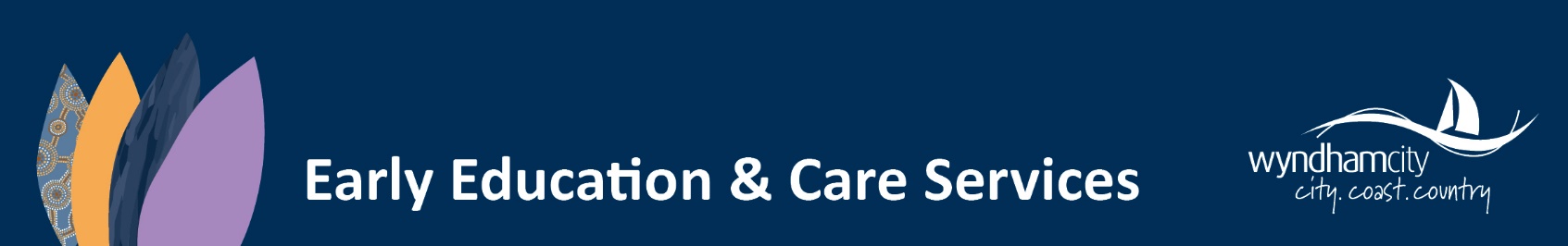 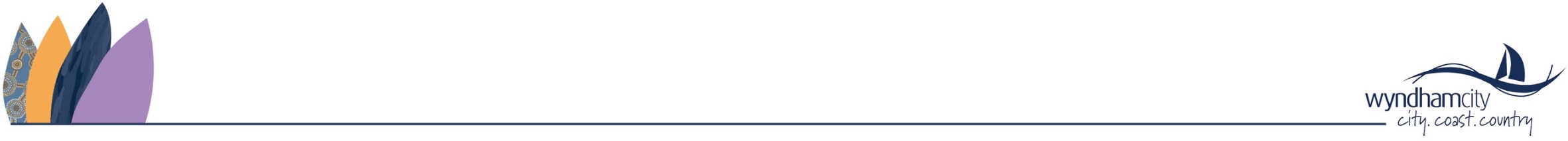 Wyndham City Council manages the Central Registrations for kindergartens operated by Council and a variety of external providers.The 2025 Provisional Kindergarten Timetable includes sessions for funded kindergarten programs that are part of the Central Registration Scheme.Kindergarten places are NOT considered on a first come, first served basis, all children are allocated a place using the Priority of Access.Please visit www.wyndham.vic.gov.au/kindergarten-registration for more information about Priority of Access.You can select up to three groups with the hours that will best suit your family and child (hours are shown as how many hours per week).Please only select preferences you are willing to accept and attend in 2025 ~ You are not guaranteed a place at your preferred kindergarten or group.Write your preferences from 1 for your most preferred group to 3 in the column ‘PREF’. TIMETABLE KEYPlease note, this timetable is provisional as it is subject to change due to State and Federal funding and operational requirements of the centres, including the addition and cancellation of groups as well as changes to group numbers and types (example: to a mixed group). Please see the website for the updated timetable.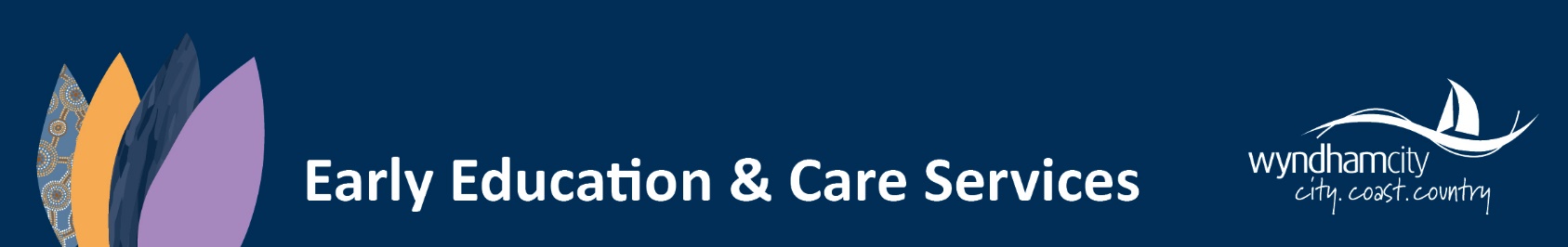 TO:	Wyndham City CouncilPAYMENT FOR:	2025 Kindergarten Registration Fee for	_________________________(CHILD NAME)AMOUNT (per registration):	$40.00 Please note: A registration fee is not required for families who are eligible for the Kindergarten Fee SubsidyCARD TYPE:	 Mastercard           VisaCARD NUMBER:		EXPIRY DATE:		/	CVC NUMBER:		CARD HOLDER NAME: 		CARD HOLDER ADDRESS:	_______________________________________	_______________________________________CARD HOLDER MOBILE:	_______________________________________SIGNATURE:		(I declare that the information supplied is true and correct)DATE:		/	/	Key Dates for 2022y Dates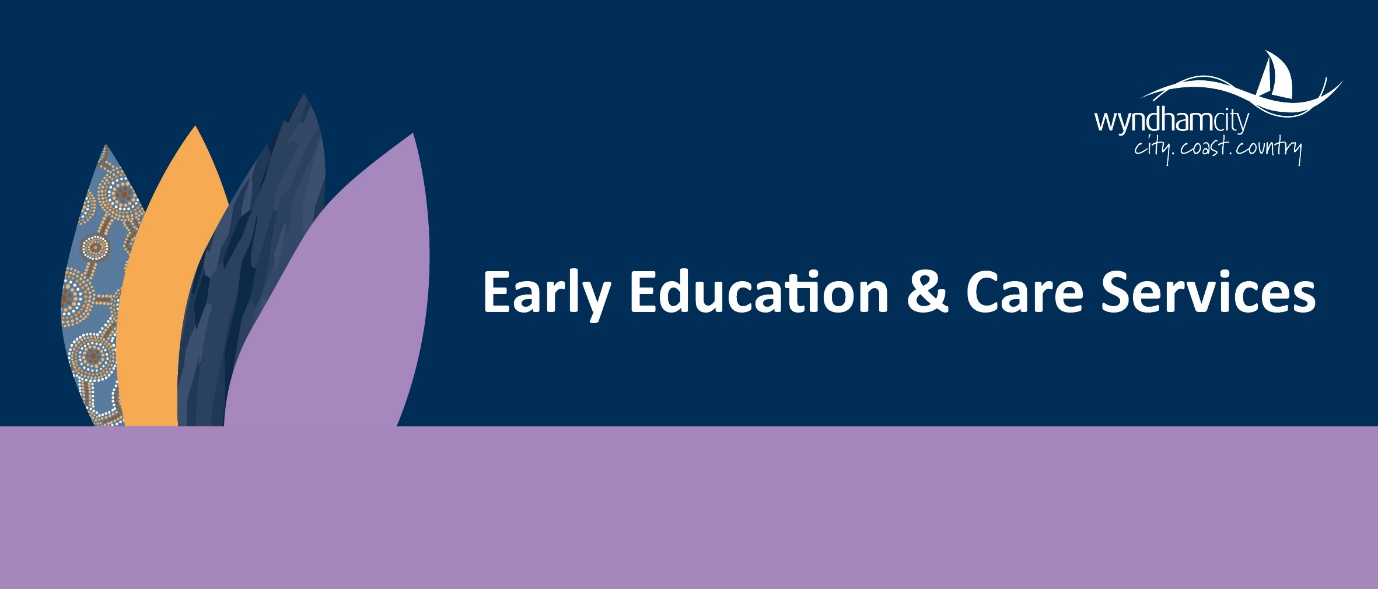 	2025 REGISTRATION FOR: 	(Please tick one only – complete one form for each child) YEAR ONE OF FUNDED 3-YEAR-OLD KINDERGARTEN OR  YEAR TWO OF FUNDED 4-YEAR-OLD KINDERGARTENIf you need to register for Early Start Kindergarten or an Additional Year of Funded Kindergarten, please do not use this form.        Designated forms for these services can be obtained by calling Child and Family Support on 1300 370 567	2025 REGISTRATION FOR: 	(Please tick one only – complete one form for each child) YEAR ONE OF FUNDED 3-YEAR-OLD KINDERGARTEN OR  YEAR TWO OF FUNDED 4-YEAR-OLD KINDERGARTENIf you need to register for Early Start Kindergarten or an Additional Year of Funded Kindergarten, please do not use this form.        Designated forms for these services can be obtained by calling Child and Family Support on 1300 370 567	2025 REGISTRATION FOR: 	(Please tick one only – complete one form for each child) YEAR ONE OF FUNDED 3-YEAR-OLD KINDERGARTEN OR  YEAR TWO OF FUNDED 4-YEAR-OLD KINDERGARTENIf you need to register for Early Start Kindergarten or an Additional Year of Funded Kindergarten, please do not use this form.        Designated forms for these services can be obtained by calling Child and Family Support on 1300 370 567	2025 REGISTRATION FOR: 	(Please tick one only – complete one form for each child) YEAR ONE OF FUNDED 3-YEAR-OLD KINDERGARTEN OR  YEAR TWO OF FUNDED 4-YEAR-OLD KINDERGARTENIf you need to register for Early Start Kindergarten or an Additional Year of Funded Kindergarten, please do not use this form.        Designated forms for these services can be obtained by calling Child and Family Support on 1300 370 567	2025 REGISTRATION FOR: 	(Please tick one only – complete one form for each child) YEAR ONE OF FUNDED 3-YEAR-OLD KINDERGARTEN OR  YEAR TWO OF FUNDED 4-YEAR-OLD KINDERGARTENIf you need to register for Early Start Kindergarten or an Additional Year of Funded Kindergarten, please do not use this form.        Designated forms for these services can be obtained by calling Child and Family Support on 1300 370 567	2025 REGISTRATION FOR: 	(Please tick one only – complete one form for each child) YEAR ONE OF FUNDED 3-YEAR-OLD KINDERGARTEN OR  YEAR TWO OF FUNDED 4-YEAR-OLD KINDERGARTENIf you need to register for Early Start Kindergarten or an Additional Year of Funded Kindergarten, please do not use this form.        Designated forms for these services can be obtained by calling Child and Family Support on 1300 370 567	2025 REGISTRATION FOR: 	(Please tick one only – complete one form for each child) YEAR ONE OF FUNDED 3-YEAR-OLD KINDERGARTEN OR  YEAR TWO OF FUNDED 4-YEAR-OLD KINDERGARTENIf you need to register for Early Start Kindergarten or an Additional Year of Funded Kindergarten, please do not use this form.        Designated forms for these services can be obtained by calling Child and Family Support on 1300 370 567	2025 REGISTRATION FOR: 	(Please tick one only – complete one form for each child) YEAR ONE OF FUNDED 3-YEAR-OLD KINDERGARTEN OR  YEAR TWO OF FUNDED 4-YEAR-OLD KINDERGARTENIf you need to register for Early Start Kindergarten or an Additional Year of Funded Kindergarten, please do not use this form.        Designated forms for these services can be obtained by calling Child and Family Support on 1300 370 567	2025 REGISTRATION FOR: 	(Please tick one only – complete one form for each child) YEAR ONE OF FUNDED 3-YEAR-OLD KINDERGARTEN OR  YEAR TWO OF FUNDED 4-YEAR-OLD KINDERGARTENIf you need to register for Early Start Kindergarten or an Additional Year of Funded Kindergarten, please do not use this form.        Designated forms for these services can be obtained by calling Child and Family Support on 1300 370 567	2025 REGISTRATION FOR: 	(Please tick one only – complete one form for each child) YEAR ONE OF FUNDED 3-YEAR-OLD KINDERGARTEN OR  YEAR TWO OF FUNDED 4-YEAR-OLD KINDERGARTENIf you need to register for Early Start Kindergarten or an Additional Year of Funded Kindergarten, please do not use this form.        Designated forms for these services can be obtained by calling Child and Family Support on 1300 370 567	2025 REGISTRATION FOR: 	(Please tick one only – complete one form for each child) YEAR ONE OF FUNDED 3-YEAR-OLD KINDERGARTEN OR  YEAR TWO OF FUNDED 4-YEAR-OLD KINDERGARTENIf you need to register for Early Start Kindergarten or an Additional Year of Funded Kindergarten, please do not use this form.        Designated forms for these services can be obtained by calling Child and Family Support on 1300 370 567	2025 REGISTRATION FOR: 	(Please tick one only – complete one form for each child) YEAR ONE OF FUNDED 3-YEAR-OLD KINDERGARTEN OR  YEAR TWO OF FUNDED 4-YEAR-OLD KINDERGARTENIf you need to register for Early Start Kindergarten or an Additional Year of Funded Kindergarten, please do not use this form.        Designated forms for these services can be obtained by calling Child and Family Support on 1300 370 567	2025 REGISTRATION FOR: 	(Please tick one only – complete one form for each child) YEAR ONE OF FUNDED 3-YEAR-OLD KINDERGARTEN OR  YEAR TWO OF FUNDED 4-YEAR-OLD KINDERGARTENIf you need to register for Early Start Kindergarten or an Additional Year of Funded Kindergarten, please do not use this form.        Designated forms for these services can be obtained by calling Child and Family Support on 1300 370 567	2025 REGISTRATION FOR: 	(Please tick one only – complete one form for each child) YEAR ONE OF FUNDED 3-YEAR-OLD KINDERGARTEN OR  YEAR TWO OF FUNDED 4-YEAR-OLD KINDERGARTENIf you need to register for Early Start Kindergarten or an Additional Year of Funded Kindergarten, please do not use this form.        Designated forms for these services can be obtained by calling Child and Family Support on 1300 370 567	2025 REGISTRATION FOR: 	(Please tick one only – complete one form for each child) YEAR ONE OF FUNDED 3-YEAR-OLD KINDERGARTEN OR  YEAR TWO OF FUNDED 4-YEAR-OLD KINDERGARTENIf you need to register for Early Start Kindergarten or an Additional Year of Funded Kindergarten, please do not use this form.        Designated forms for these services can be obtained by calling Child and Family Support on 1300 370 567	2025 REGISTRATION FOR: 	(Please tick one only – complete one form for each child) YEAR ONE OF FUNDED 3-YEAR-OLD KINDERGARTEN OR  YEAR TWO OF FUNDED 4-YEAR-OLD KINDERGARTENIf you need to register for Early Start Kindergarten or an Additional Year of Funded Kindergarten, please do not use this form.        Designated forms for these services can be obtained by calling Child and Family Support on 1300 370 567	2025 REGISTRATION FOR: 	(Please tick one only – complete one form for each child) YEAR ONE OF FUNDED 3-YEAR-OLD KINDERGARTEN OR  YEAR TWO OF FUNDED 4-YEAR-OLD KINDERGARTENIf you need to register for Early Start Kindergarten or an Additional Year of Funded Kindergarten, please do not use this form.        Designated forms for these services can be obtained by calling Child and Family Support on 1300 370 567	2025 REGISTRATION FOR: 	(Please tick one only – complete one form for each child) YEAR ONE OF FUNDED 3-YEAR-OLD KINDERGARTEN OR  YEAR TWO OF FUNDED 4-YEAR-OLD KINDERGARTENIf you need to register for Early Start Kindergarten or an Additional Year of Funded Kindergarten, please do not use this form.        Designated forms for these services can be obtained by calling Child and Family Support on 1300 370 567	2025 REGISTRATION FOR: 	(Please tick one only – complete one form for each child) YEAR ONE OF FUNDED 3-YEAR-OLD KINDERGARTEN OR  YEAR TWO OF FUNDED 4-YEAR-OLD KINDERGARTENIf you need to register for Early Start Kindergarten or an Additional Year of Funded Kindergarten, please do not use this form.        Designated forms for these services can be obtained by calling Child and Family Support on 1300 370 567	2025 REGISTRATION FOR: 	(Please tick one only – complete one form for each child) YEAR ONE OF FUNDED 3-YEAR-OLD KINDERGARTEN OR  YEAR TWO OF FUNDED 4-YEAR-OLD KINDERGARTENIf you need to register for Early Start Kindergarten or an Additional Year of Funded Kindergarten, please do not use this form.        Designated forms for these services can be obtained by calling Child and Family Support on 1300 370 567	2025 REGISTRATION FOR: 	(Please tick one only – complete one form for each child) YEAR ONE OF FUNDED 3-YEAR-OLD KINDERGARTEN OR  YEAR TWO OF FUNDED 4-YEAR-OLD KINDERGARTENIf you need to register for Early Start Kindergarten or an Additional Year of Funded Kindergarten, please do not use this form.        Designated forms for these services can be obtained by calling Child and Family Support on 1300 370 567HOW TO SUBMIT THIS FORM:You can lodge this form at any of the following locations:In person at the Civic Centre, 45 Princes Highway, WerribeeIn person at Manor Lakes Community Centre, 86 Manor Lakes Blvd, Manor Lakes (credit card only)In person at Tarneit Community Centre, 150 Sunset Views Blvd, Tarneit (credit card only) In person at Point Cook Community Centre, 1-21 Cheetham Street, Point Cook (credit card only)By mail to Wyndham City Council, P.O. Box 197, Werribee 3030By email to kinderenrolments@wyndham.vic.gov.au (credit card only)HOW TO SUBMIT THIS FORM:You can lodge this form at any of the following locations:In person at the Civic Centre, 45 Princes Highway, WerribeeIn person at Manor Lakes Community Centre, 86 Manor Lakes Blvd, Manor Lakes (credit card only)In person at Tarneit Community Centre, 150 Sunset Views Blvd, Tarneit (credit card only) In person at Point Cook Community Centre, 1-21 Cheetham Street, Point Cook (credit card only)By mail to Wyndham City Council, P.O. Box 197, Werribee 3030By email to kinderenrolments@wyndham.vic.gov.au (credit card only)HOW TO SUBMIT THIS FORM:You can lodge this form at any of the following locations:In person at the Civic Centre, 45 Princes Highway, WerribeeIn person at Manor Lakes Community Centre, 86 Manor Lakes Blvd, Manor Lakes (credit card only)In person at Tarneit Community Centre, 150 Sunset Views Blvd, Tarneit (credit card only) In person at Point Cook Community Centre, 1-21 Cheetham Street, Point Cook (credit card only)By mail to Wyndham City Council, P.O. Box 197, Werribee 3030By email to kinderenrolments@wyndham.vic.gov.au (credit card only)HOW TO SUBMIT THIS FORM:You can lodge this form at any of the following locations:In person at the Civic Centre, 45 Princes Highway, WerribeeIn person at Manor Lakes Community Centre, 86 Manor Lakes Blvd, Manor Lakes (credit card only)In person at Tarneit Community Centre, 150 Sunset Views Blvd, Tarneit (credit card only) In person at Point Cook Community Centre, 1-21 Cheetham Street, Point Cook (credit card only)By mail to Wyndham City Council, P.O. Box 197, Werribee 3030By email to kinderenrolments@wyndham.vic.gov.au (credit card only)HOW TO SUBMIT THIS FORM:You can lodge this form at any of the following locations:In person at the Civic Centre, 45 Princes Highway, WerribeeIn person at Manor Lakes Community Centre, 86 Manor Lakes Blvd, Manor Lakes (credit card only)In person at Tarneit Community Centre, 150 Sunset Views Blvd, Tarneit (credit card only) In person at Point Cook Community Centre, 1-21 Cheetham Street, Point Cook (credit card only)By mail to Wyndham City Council, P.O. Box 197, Werribee 3030By email to kinderenrolments@wyndham.vic.gov.au (credit card only)HOW TO SUBMIT THIS FORM:You can lodge this form at any of the following locations:In person at the Civic Centre, 45 Princes Highway, WerribeeIn person at Manor Lakes Community Centre, 86 Manor Lakes Blvd, Manor Lakes (credit card only)In person at Tarneit Community Centre, 150 Sunset Views Blvd, Tarneit (credit card only) In person at Point Cook Community Centre, 1-21 Cheetham Street, Point Cook (credit card only)By mail to Wyndham City Council, P.O. Box 197, Werribee 3030By email to kinderenrolments@wyndham.vic.gov.au (credit card only)HOW TO SUBMIT THIS FORM:You can lodge this form at any of the following locations:In person at the Civic Centre, 45 Princes Highway, WerribeeIn person at Manor Lakes Community Centre, 86 Manor Lakes Blvd, Manor Lakes (credit card only)In person at Tarneit Community Centre, 150 Sunset Views Blvd, Tarneit (credit card only) In person at Point Cook Community Centre, 1-21 Cheetham Street, Point Cook (credit card only)By mail to Wyndham City Council, P.O. Box 197, Werribee 3030By email to kinderenrolments@wyndham.vic.gov.au (credit card only)HOW TO SUBMIT THIS FORM:You can lodge this form at any of the following locations:In person at the Civic Centre, 45 Princes Highway, WerribeeIn person at Manor Lakes Community Centre, 86 Manor Lakes Blvd, Manor Lakes (credit card only)In person at Tarneit Community Centre, 150 Sunset Views Blvd, Tarneit (credit card only) In person at Point Cook Community Centre, 1-21 Cheetham Street, Point Cook (credit card only)By mail to Wyndham City Council, P.O. Box 197, Werribee 3030By email to kinderenrolments@wyndham.vic.gov.au (credit card only)HOW TO SUBMIT THIS FORM:You can lodge this form at any of the following locations:In person at the Civic Centre, 45 Princes Highway, WerribeeIn person at Manor Lakes Community Centre, 86 Manor Lakes Blvd, Manor Lakes (credit card only)In person at Tarneit Community Centre, 150 Sunset Views Blvd, Tarneit (credit card only) In person at Point Cook Community Centre, 1-21 Cheetham Street, Point Cook (credit card only)By mail to Wyndham City Council, P.O. Box 197, Werribee 3030By email to kinderenrolments@wyndham.vic.gov.au (credit card only)HOW TO SUBMIT THIS FORM:You can lodge this form at any of the following locations:In person at the Civic Centre, 45 Princes Highway, WerribeeIn person at Manor Lakes Community Centre, 86 Manor Lakes Blvd, Manor Lakes (credit card only)In person at Tarneit Community Centre, 150 Sunset Views Blvd, Tarneit (credit card only) In person at Point Cook Community Centre, 1-21 Cheetham Street, Point Cook (credit card only)By mail to Wyndham City Council, P.O. Box 197, Werribee 3030By email to kinderenrolments@wyndham.vic.gov.au (credit card only)HOW TO SUBMIT THIS FORM:You can lodge this form at any of the following locations:In person at the Civic Centre, 45 Princes Highway, WerribeeIn person at Manor Lakes Community Centre, 86 Manor Lakes Blvd, Manor Lakes (credit card only)In person at Tarneit Community Centre, 150 Sunset Views Blvd, Tarneit (credit card only) In person at Point Cook Community Centre, 1-21 Cheetham Street, Point Cook (credit card only)By mail to Wyndham City Council, P.O. Box 197, Werribee 3030By email to kinderenrolments@wyndham.vic.gov.au (credit card only)HOW TO SUBMIT THIS FORM:You can lodge this form at any of the following locations:In person at the Civic Centre, 45 Princes Highway, WerribeeIn person at Manor Lakes Community Centre, 86 Manor Lakes Blvd, Manor Lakes (credit card only)In person at Tarneit Community Centre, 150 Sunset Views Blvd, Tarneit (credit card only) In person at Point Cook Community Centre, 1-21 Cheetham Street, Point Cook (credit card only)By mail to Wyndham City Council, P.O. Box 197, Werribee 3030By email to kinderenrolments@wyndham.vic.gov.au (credit card only)Registrations can also be submitted online. To lodge an online registration, please visit:  www.wyndham.vic.gov.au/kindergarten-registration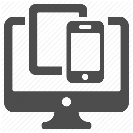 A paper registration form is not required if                                                                                                                               submitting your registration online. Registrations can also be submitted online. To lodge an online registration, please visit:  www.wyndham.vic.gov.au/kindergarten-registrationA paper registration form is not required if                                                                                                                               submitting your registration online. Registrations can also be submitted online. To lodge an online registration, please visit:  www.wyndham.vic.gov.au/kindergarten-registrationA paper registration form is not required if                                                                                                                               submitting your registration online. Registrations can also be submitted online. To lodge an online registration, please visit:  www.wyndham.vic.gov.au/kindergarten-registrationA paper registration form is not required if                                                                                                                               submitting your registration online. Registrations can also be submitted online. To lodge an online registration, please visit:  www.wyndham.vic.gov.au/kindergarten-registrationA paper registration form is not required if                                                                                                                               submitting your registration online. Registrations can also be submitted online. To lodge an online registration, please visit:  www.wyndham.vic.gov.au/kindergarten-registrationA paper registration form is not required if                                                                                                                               submitting your registration online. Registrations can also be submitted online. To lodge an online registration, please visit:  www.wyndham.vic.gov.au/kindergarten-registrationA paper registration form is not required if                                                                                                                               submitting your registration online. Registrations can also be submitted online. To lodge an online registration, please visit:  www.wyndham.vic.gov.au/kindergarten-registrationA paper registration form is not required if                                                                                                                               submitting your registration online. Registrations can also be submitted online. To lodge an online registration, please visit:  www.wyndham.vic.gov.au/kindergarten-registrationA paper registration form is not required if                                                                                                                               submitting your registration online. HOW TO SUBMIT THIS FORM:You can lodge this form at any of the following locations:In person at the Civic Centre, 45 Princes Highway, WerribeeIn person at Manor Lakes Community Centre, 86 Manor Lakes Blvd, Manor Lakes (credit card only)In person at Tarneit Community Centre, 150 Sunset Views Blvd, Tarneit (credit card only) In person at Point Cook Community Centre, 1-21 Cheetham Street, Point Cook (credit card only)By mail to Wyndham City Council, P.O. Box 197, Werribee 3030By email to kinderenrolments@wyndham.vic.gov.au (credit card only)HOW TO SUBMIT THIS FORM:You can lodge this form at any of the following locations:In person at the Civic Centre, 45 Princes Highway, WerribeeIn person at Manor Lakes Community Centre, 86 Manor Lakes Blvd, Manor Lakes (credit card only)In person at Tarneit Community Centre, 150 Sunset Views Blvd, Tarneit (credit card only) In person at Point Cook Community Centre, 1-21 Cheetham Street, Point Cook (credit card only)By mail to Wyndham City Council, P.O. Box 197, Werribee 3030By email to kinderenrolments@wyndham.vic.gov.au (credit card only)HOW TO SUBMIT THIS FORM:You can lodge this form at any of the following locations:In person at the Civic Centre, 45 Princes Highway, WerribeeIn person at Manor Lakes Community Centre, 86 Manor Lakes Blvd, Manor Lakes (credit card only)In person at Tarneit Community Centre, 150 Sunset Views Blvd, Tarneit (credit card only) In person at Point Cook Community Centre, 1-21 Cheetham Street, Point Cook (credit card only)By mail to Wyndham City Council, P.O. Box 197, Werribee 3030By email to kinderenrolments@wyndham.vic.gov.au (credit card only)HOW TO SUBMIT THIS FORM:You can lodge this form at any of the following locations:In person at the Civic Centre, 45 Princes Highway, WerribeeIn person at Manor Lakes Community Centre, 86 Manor Lakes Blvd, Manor Lakes (credit card only)In person at Tarneit Community Centre, 150 Sunset Views Blvd, Tarneit (credit card only) In person at Point Cook Community Centre, 1-21 Cheetham Street, Point Cook (credit card only)By mail to Wyndham City Council, P.O. Box 197, Werribee 3030By email to kinderenrolments@wyndham.vic.gov.au (credit card only)HOW TO SUBMIT THIS FORM:You can lodge this form at any of the following locations:In person at the Civic Centre, 45 Princes Highway, WerribeeIn person at Manor Lakes Community Centre, 86 Manor Lakes Blvd, Manor Lakes (credit card only)In person at Tarneit Community Centre, 150 Sunset Views Blvd, Tarneit (credit card only) In person at Point Cook Community Centre, 1-21 Cheetham Street, Point Cook (credit card only)By mail to Wyndham City Council, P.O. Box 197, Werribee 3030By email to kinderenrolments@wyndham.vic.gov.au (credit card only)HOW TO SUBMIT THIS FORM:You can lodge this form at any of the following locations:In person at the Civic Centre, 45 Princes Highway, WerribeeIn person at Manor Lakes Community Centre, 86 Manor Lakes Blvd, Manor Lakes (credit card only)In person at Tarneit Community Centre, 150 Sunset Views Blvd, Tarneit (credit card only) In person at Point Cook Community Centre, 1-21 Cheetham Street, Point Cook (credit card only)By mail to Wyndham City Council, P.O. Box 197, Werribee 3030By email to kinderenrolments@wyndham.vic.gov.au (credit card only)HOW TO SUBMIT THIS FORM:You can lodge this form at any of the following locations:In person at the Civic Centre, 45 Princes Highway, WerribeeIn person at Manor Lakes Community Centre, 86 Manor Lakes Blvd, Manor Lakes (credit card only)In person at Tarneit Community Centre, 150 Sunset Views Blvd, Tarneit (credit card only) In person at Point Cook Community Centre, 1-21 Cheetham Street, Point Cook (credit card only)By mail to Wyndham City Council, P.O. Box 197, Werribee 3030By email to kinderenrolments@wyndham.vic.gov.au (credit card only)HOW TO SUBMIT THIS FORM:You can lodge this form at any of the following locations:In person at the Civic Centre, 45 Princes Highway, WerribeeIn person at Manor Lakes Community Centre, 86 Manor Lakes Blvd, Manor Lakes (credit card only)In person at Tarneit Community Centre, 150 Sunset Views Blvd, Tarneit (credit card only) In person at Point Cook Community Centre, 1-21 Cheetham Street, Point Cook (credit card only)By mail to Wyndham City Council, P.O. Box 197, Werribee 3030By email to kinderenrolments@wyndham.vic.gov.au (credit card only)HOW TO SUBMIT THIS FORM:You can lodge this form at any of the following locations:In person at the Civic Centre, 45 Princes Highway, WerribeeIn person at Manor Lakes Community Centre, 86 Manor Lakes Blvd, Manor Lakes (credit card only)In person at Tarneit Community Centre, 150 Sunset Views Blvd, Tarneit (credit card only) In person at Point Cook Community Centre, 1-21 Cheetham Street, Point Cook (credit card only)By mail to Wyndham City Council, P.O. Box 197, Werribee 3030By email to kinderenrolments@wyndham.vic.gov.au (credit card only)HOW TO SUBMIT THIS FORM:You can lodge this form at any of the following locations:In person at the Civic Centre, 45 Princes Highway, WerribeeIn person at Manor Lakes Community Centre, 86 Manor Lakes Blvd, Manor Lakes (credit card only)In person at Tarneit Community Centre, 150 Sunset Views Blvd, Tarneit (credit card only) In person at Point Cook Community Centre, 1-21 Cheetham Street, Point Cook (credit card only)By mail to Wyndham City Council, P.O. Box 197, Werribee 3030By email to kinderenrolments@wyndham.vic.gov.au (credit card only)HOW TO SUBMIT THIS FORM:You can lodge this form at any of the following locations:In person at the Civic Centre, 45 Princes Highway, WerribeeIn person at Manor Lakes Community Centre, 86 Manor Lakes Blvd, Manor Lakes (credit card only)In person at Tarneit Community Centre, 150 Sunset Views Blvd, Tarneit (credit card only) In person at Point Cook Community Centre, 1-21 Cheetham Street, Point Cook (credit card only)By mail to Wyndham City Council, P.O. Box 197, Werribee 3030By email to kinderenrolments@wyndham.vic.gov.au (credit card only)HOW TO SUBMIT THIS FORM:You can lodge this form at any of the following locations:In person at the Civic Centre, 45 Princes Highway, WerribeeIn person at Manor Lakes Community Centre, 86 Manor Lakes Blvd, Manor Lakes (credit card only)In person at Tarneit Community Centre, 150 Sunset Views Blvd, Tarneit (credit card only) In person at Point Cook Community Centre, 1-21 Cheetham Street, Point Cook (credit card only)By mail to Wyndham City Council, P.O. Box 197, Werribee 3030By email to kinderenrolments@wyndham.vic.gov.au (credit card only)If you require assistance with this document, the information can be translated by contacting Translating and Interpreting Services on 131 450.
(Ask to be connected to Wyndham City on 1300 370 567)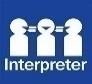 If you require any assistance or have any further questions, please contact Child & Family Support on   1300 370 567.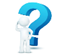 If you require assistance with this document, the information can be translated by contacting Translating and Interpreting Services on 131 450.
(Ask to be connected to Wyndham City on 1300 370 567)If you require any assistance or have any further questions, please contact Child & Family Support on   1300 370 567.If you require assistance with this document, the information can be translated by contacting Translating and Interpreting Services on 131 450.
(Ask to be connected to Wyndham City on 1300 370 567)If you require any assistance or have any further questions, please contact Child & Family Support on   1300 370 567.If you require assistance with this document, the information can be translated by contacting Translating and Interpreting Services on 131 450.
(Ask to be connected to Wyndham City on 1300 370 567)If you require any assistance or have any further questions, please contact Child & Family Support on   1300 370 567.If you require assistance with this document, the information can be translated by contacting Translating and Interpreting Services on 131 450.
(Ask to be connected to Wyndham City on 1300 370 567)If you require any assistance or have any further questions, please contact Child & Family Support on   1300 370 567.If you require assistance with this document, the information can be translated by contacting Translating and Interpreting Services on 131 450.
(Ask to be connected to Wyndham City on 1300 370 567)If you require any assistance or have any further questions, please contact Child & Family Support on   1300 370 567.If you require assistance with this document, the information can be translated by contacting Translating and Interpreting Services on 131 450.
(Ask to be connected to Wyndham City on 1300 370 567)If you require any assistance or have any further questions, please contact Child & Family Support on   1300 370 567.If you require assistance with this document, the information can be translated by contacting Translating and Interpreting Services on 131 450.
(Ask to be connected to Wyndham City on 1300 370 567)If you require any assistance or have any further questions, please contact Child & Family Support on   1300 370 567.If you require assistance with this document, the information can be translated by contacting Translating and Interpreting Services on 131 450.
(Ask to be connected to Wyndham City on 1300 370 567)If you require any assistance or have any further questions, please contact Child & Family Support on   1300 370 567.OFFICE USE ONLYOFFICE USE ONLYOFFICE USE ONLYOFFICE USE ONLYOFFICE USE ONLYOFFICE USE ONLYOFFICE USE ONLYOFFICE USE ONLYOFFICE USE ONLYOFFICE USE ONLYOFFICE USE ONLYOFFICE USE ONLYOFFICE USE ONLYOFFICE USE ONLYOFFICE USE ONLYOFFICE USE ONLYOFFICE USE ONLYOFFICE USE ONLYOFFICE USE ONLYOFFICE USE ONLYOFFICE USE ONLYReceipt Number:Receipt Number:Receipt Number:Receipt Number:Receipt Number:Receipt Number:Receipt Number:Receipt Number:Receipt Number:Receipt Number:Receipt Number:Receipt Number:Receipt Date:Receipt Date:Receipt Date:Receipt Date:Receipt Date:Receipt Date:Receipt Date:Receipt Date:Receipt Date:CHILD’S DETAILSCHILD’S DETAILSCHILD’S DETAILSCHILD’S DETAILSCHILD’S DETAILSCHILD’S DETAILSCHILD’S DETAILSCHILD’S DETAILSCHILD’S DETAILSCHILD’S DETAILSCHILD’S DETAILSCHILD’S DETAILSCHILD’S DETAILSCHILD’S DETAILSCHILD’S DETAILSCHILD’S DETAILSCHILD’S DETAILSCHILD’S DETAILSCHILD’S DETAILSCHILD’S DETAILSCHILD’S DETAILSGiven Names (as stated on their birth certificate):Given Names (as stated on their birth certificate):Given Names (as stated on their birth certificate):Given Names (as stated on their birth certificate):Given Names (as stated on their birth certificate):Given Names (as stated on their birth certificate):Given Names (as stated on their birth certificate):Given Names (as stated on their birth certificate):Given Names (as stated on their birth certificate):Given Names (as stated on their birth certificate):Given Names (as stated on their birth certificate):Given Names (as stated on their birth certificate):Given Names (as stated on their birth certificate):Given Names (as stated on their birth certificate):Given Names (as stated on their birth certificate):Given Names (as stated on their birth certificate):Given Names (as stated on their birth certificate):Given Names (as stated on their birth certificate):Given Names (as stated on their birth certificate):Given Names (as stated on their birth certificate):Given Names (as stated on their birth certificate):Family Name/Surname:Family Name/Surname:Family Name/Surname:Family Name/Surname:Family Name/Surname:Family Name/Surname:Family Name/Surname:Family Name/Surname:Family Name/Surname:Family Name/Surname:Family Name/Surname:Family Name/Surname:Family Name/Surname:Family Name/Surname:Family Name/Surname:Family Name/Surname:Family Name/Surname:Family Name/Surname:Family Name/Surname:Family Name/Surname:Family Name/Surname:Date of Birth (dd/mm/yyyy): Date of Birth (dd/mm/yyyy): Date of Birth (dd/mm/yyyy): Date of Birth (dd/mm/yyyy): Please note: Children turning six during their kindergarten year require an Exemption from School form approved by the Department of Education. Children turning three during their kindergarten year can only commence once they have turned three years of age. For more information, please call Child & Family Support on 1300 370 567Please note: Children turning six during their kindergarten year require an Exemption from School form approved by the Department of Education. Children turning three during their kindergarten year can only commence once they have turned three years of age. For more information, please call Child & Family Support on 1300 370 567Please note: Children turning six during their kindergarten year require an Exemption from School form approved by the Department of Education. Children turning three during their kindergarten year can only commence once they have turned three years of age. For more information, please call Child & Family Support on 1300 370 567Please note: Children turning six during their kindergarten year require an Exemption from School form approved by the Department of Education. Children turning three during their kindergarten year can only commence once they have turned three years of age. For more information, please call Child & Family Support on 1300 370 567Please note: Children turning six during their kindergarten year require an Exemption from School form approved by the Department of Education. Children turning three during their kindergarten year can only commence once they have turned three years of age. For more information, please call Child & Family Support on 1300 370 567Please note: Children turning six during their kindergarten year require an Exemption from School form approved by the Department of Education. Children turning three during their kindergarten year can only commence once they have turned three years of age. For more information, please call Child & Family Support on 1300 370 567Please note: Children turning six during their kindergarten year require an Exemption from School form approved by the Department of Education. Children turning three during their kindergarten year can only commence once they have turned three years of age. For more information, please call Child & Family Support on 1300 370 567Please note: Children turning six during their kindergarten year require an Exemption from School form approved by the Department of Education. Children turning three during their kindergarten year can only commence once they have turned three years of age. For more information, please call Child & Family Support on 1300 370 567Please note: Children turning six during their kindergarten year require an Exemption from School form approved by the Department of Education. Children turning three during their kindergarten year can only commence once they have turned three years of age. For more information, please call Child & Family Support on 1300 370 567Please note: Children turning six during their kindergarten year require an Exemption from School form approved by the Department of Education. Children turning three during their kindergarten year can only commence once they have turned three years of age. For more information, please call Child & Family Support on 1300 370 567Please note: Children turning six during their kindergarten year require an Exemption from School form approved by the Department of Education. Children turning three during their kindergarten year can only commence once they have turned three years of age. For more information, please call Child & Family Support on 1300 370 567Please note: Children turning six during their kindergarten year require an Exemption from School form approved by the Department of Education. Children turning three during their kindergarten year can only commence once they have turned three years of age. For more information, please call Child & Family Support on 1300 370 567Please note: Children turning six during their kindergarten year require an Exemption from School form approved by the Department of Education. Children turning three during their kindergarten year can only commence once they have turned three years of age. For more information, please call Child & Family Support on 1300 370 567Please note: Children turning six during their kindergarten year require an Exemption from School form approved by the Department of Education. Children turning three during their kindergarten year can only commence once they have turned three years of age. For more information, please call Child & Family Support on 1300 370 567Please note: Children turning six during their kindergarten year require an Exemption from School form approved by the Department of Education. Children turning three during their kindergarten year can only commence once they have turned three years of age. For more information, please call Child & Family Support on 1300 370 567Please note: Children turning six during their kindergarten year require an Exemption from School form approved by the Department of Education. Children turning three during their kindergarten year can only commence once they have turned three years of age. For more information, please call Child & Family Support on 1300 370 567Please note: Children turning six during their kindergarten year require an Exemption from School form approved by the Department of Education. Children turning three during their kindergarten year can only commence once they have turned three years of age. For more information, please call Child & Family Support on 1300 370 567Gender: Male  Male  Female  Female  Female  Female  Female   or specify: __________________            or specify: __________________            or specify: __________________            or specify: __________________            or specify: __________________            or specify: __________________            or specify: __________________            or specify: __________________            or specify: __________________            or specify: __________________            or specify: __________________            or specify: __________________            or specify: __________________          Cultural Background:Cultural Background:Language spoken at home:Language spoken at home:Language spoken at home:Language spoken at home:Language spoken at home:Language spoken at home:Language spoken at home:Language spoken at home:Language spoken at home:Language spoken at home:Language spoken at home:Language spoken at home:Language spoken at home:Country of Birth:Country of Birth:Country of Birth:Country of Birth:Country of Birth:Country of Birth:If not Australia, please state year of arrival, example 2007:If not Australia, please state year of arrival, example 2007:If not Australia, please state year of arrival, example 2007:If not Australia, please state year of arrival, example 2007:If not Australia, please state year of arrival, example 2007:If not Australia, please state year of arrival, example 2007:If not Australia, please state year of arrival, example 2007:If not Australia, please state year of arrival, example 2007:If not Australia, please state year of arrival, example 2007:If not Australia, please state year of arrival, example 2007:If not Australia, please state year of arrival, example 2007:If not Australia, please state year of arrival, example 2007:If not Australia, please state year of arrival, example 2007:If not Australia, please state year of arrival, example 2007:If not Australia, please state year of arrival, example 2007:Is your child of Australian Aboriginal or Torres Strait Islander descent? (Please tick one box only)Is your child of Australian Aboriginal or Torres Strait Islander descent? (Please tick one box only)Is your child of Australian Aboriginal or Torres Strait Islander descent? (Please tick one box only)Is your child of Australian Aboriginal or Torres Strait Islander descent? (Please tick one box only)Is your child of Australian Aboriginal or Torres Strait Islander descent? (Please tick one box only)Is your child of Australian Aboriginal or Torres Strait Islander descent? (Please tick one box only)Is your child of Australian Aboriginal or Torres Strait Islander descent? (Please tick one box only)Is your child of Australian Aboriginal or Torres Strait Islander descent? (Please tick one box only)Is your child of Australian Aboriginal or Torres Strait Islander descent? (Please tick one box only)Is your child of Australian Aboriginal or Torres Strait Islander descent? (Please tick one box only)Is your child of Australian Aboriginal or Torres Strait Islander descent? (Please tick one box only)Is your child of Australian Aboriginal or Torres Strait Islander descent? (Please tick one box only)Is your child of Australian Aboriginal or Torres Strait Islander descent? (Please tick one box only)Is your child of Australian Aboriginal or Torres Strait Islander descent? (Please tick one box only)Is your child of Australian Aboriginal or Torres Strait Islander descent? (Please tick one box only)Is your child of Australian Aboriginal or Torres Strait Islander descent? (Please tick one box only)Is your child of Australian Aboriginal or Torres Strait Islander descent? (Please tick one box only)Is your child of Australian Aboriginal or Torres Strait Islander descent? (Please tick one box only)Is your child of Australian Aboriginal or Torres Strait Islander descent? (Please tick one box only)Is your child of Australian Aboriginal or Torres Strait Islander descent? (Please tick one box only) Yes, Australian Aboriginal 				        Yes, Australian Aboriginal 				        Yes, Australian Aboriginal 				        Yes, Australian Aboriginal 				        Yes, Australian Aboriginal 				        Yes, Australian Aboriginal 				        Yes, Australian Aboriginal 				        Yes, Australian Aboriginal 				        Yes, Australian Aboriginal 				        Yes, Australian Aboriginal 				        Yes, Australian Aboriginal 				        Yes, Australian Aboriginal 				        Yes, Australian Aboriginal 				        Yes, Australian Aboriginal 				        Yes, Torres Strait Islander 	             	                      Yes, Torres Strait Islander 	             	                      Yes, Torres Strait Islander 	             	                      Yes, Torres Strait Islander 	             	                      Yes, Torres Strait Islander 	             	                      Yes, Torres Strait Islander 	             	                      Yes, Torres Strait Islander 	             	                      Yes, both Australian Aboriginal and Torres Strait Islander     Yes, both Australian Aboriginal and Torres Strait Islander     Yes, both Australian Aboriginal and Torres Strait Islander     Yes, both Australian Aboriginal and Torres Strait Islander     Yes, both Australian Aboriginal and Torres Strait Islander     Yes, both Australian Aboriginal and Torres Strait Islander     Yes, both Australian Aboriginal and Torres Strait Islander     Yes, both Australian Aboriginal and Torres Strait Islander     Yes, both Australian Aboriginal and Torres Strait Islander     Yes, both Australian Aboriginal and Torres Strait Islander     Yes, both Australian Aboriginal and Torres Strait Islander     Yes, both Australian Aboriginal and Torres Strait Islander     Yes, both Australian Aboriginal and Torres Strait Islander     Yes, both Australian Aboriginal and Torres Strait Islander     No					        No					        No					        No					        No					        No					        No					       If you answered Yes, a Child and Family Support Assistant will be in touch with you as your child may be eligible for Early Start Kindergarten.If you answered Yes, a Child and Family Support Assistant will be in touch with you as your child may be eligible for Early Start Kindergarten.If you answered Yes, a Child and Family Support Assistant will be in touch with you as your child may be eligible for Early Start Kindergarten.If you answered Yes, a Child and Family Support Assistant will be in touch with you as your child may be eligible for Early Start Kindergarten.If you answered Yes, a Child and Family Support Assistant will be in touch with you as your child may be eligible for Early Start Kindergarten.If you answered Yes, a Child and Family Support Assistant will be in touch with you as your child may be eligible for Early Start Kindergarten.If you answered Yes, a Child and Family Support Assistant will be in touch with you as your child may be eligible for Early Start Kindergarten.If you answered Yes, a Child and Family Support Assistant will be in touch with you as your child may be eligible for Early Start Kindergarten.If you answered Yes, a Child and Family Support Assistant will be in touch with you as your child may be eligible for Early Start Kindergarten.If you answered Yes, a Child and Family Support Assistant will be in touch with you as your child may be eligible for Early Start Kindergarten.If you answered Yes, a Child and Family Support Assistant will be in touch with you as your child may be eligible for Early Start Kindergarten.If you answered Yes, a Child and Family Support Assistant will be in touch with you as your child may be eligible for Early Start Kindergarten.If you answered Yes, a Child and Family Support Assistant will be in touch with you as your child may be eligible for Early Start Kindergarten.If you answered Yes, a Child and Family Support Assistant will be in touch with you as your child may be eligible for Early Start Kindergarten.If you answered Yes, a Child and Family Support Assistant will be in touch with you as your child may be eligible for Early Start Kindergarten.If you answered Yes, a Child and Family Support Assistant will be in touch with you as your child may be eligible for Early Start Kindergarten.If you answered Yes, a Child and Family Support Assistant will be in touch with you as your child may be eligible for Early Start Kindergarten.If you answered Yes, a Child and Family Support Assistant will be in touch with you as your child may be eligible for Early Start Kindergarten.If you answered Yes, a Child and Family Support Assistant will be in touch with you as your child may be eligible for Early Start Kindergarten.If you answered Yes, a Child and Family Support Assistant will be in touch with you as your child may be eligible for Early Start Kindergarten.If you answered Yes, a Child and Family Support Assistant will be in touch with you as your child may be eligible for Early Start Kindergarten.PARENT / LEGAL GUARDIAN DETAILS (Please be advised all correspondence will be sent to Parent 1)PARENT / LEGAL GUARDIAN DETAILS (Please be advised all correspondence will be sent to Parent 1)PARENT / LEGAL GUARDIAN DETAILS (Please be advised all correspondence will be sent to Parent 1)PARENT / LEGAL GUARDIAN DETAILS (Please be advised all correspondence will be sent to Parent 1)PARENT / LEGAL GUARDIAN DETAILS (Please be advised all correspondence will be sent to Parent 1)PARENT / LEGAL GUARDIAN DETAILS (Please be advised all correspondence will be sent to Parent 1)PARENT / LEGAL GUARDIAN DETAILS (Please be advised all correspondence will be sent to Parent 1)PARENT / LEGAL GUARDIAN DETAILS (Please be advised all correspondence will be sent to Parent 1)PARENT / LEGAL GUARDIAN DETAILS (Please be advised all correspondence will be sent to Parent 1)PARENT / LEGAL GUARDIAN DETAILS (Please be advised all correspondence will be sent to Parent 1)PARENT / LEGAL GUARDIAN DETAILS (Please be advised all correspondence will be sent to Parent 1)PARENT / LEGAL GUARDIAN DETAILS (Please be advised all correspondence will be sent to Parent 1)PARENT / LEGAL GUARDIAN DETAILS (Please be advised all correspondence will be sent to Parent 1)PARENT / LEGAL GUARDIAN DETAILS (Please be advised all correspondence will be sent to Parent 1)PARENT / LEGAL GUARDIAN DETAILS (Please be advised all correspondence will be sent to Parent 1)PARENT / LEGAL GUARDIAN DETAILS (Please be advised all correspondence will be sent to Parent 1)PARENT / LEGAL GUARDIAN DETAILS (Please be advised all correspondence will be sent to Parent 1)PARENT / LEGAL GUARDIAN DETAILS (Please be advised all correspondence will be sent to Parent 1)PARENT / LEGAL GUARDIAN DETAILS (Please be advised all correspondence will be sent to Parent 1)PARENT / LEGAL GUARDIAN DETAILS (Please be advised all correspondence will be sent to Parent 1)PARENT / LEGAL GUARDIAN DETAILS (Please be advised all correspondence will be sent to Parent 1)Parent / Legal Guardian 1Parent / Legal Guardian 1Parent / Legal Guardian 1Parent / Legal Guardian 1Parent / Legal Guardian 1Parent / Legal Guardian 1Parent / Legal Guardian 1Parent / Legal Guardian 1Parent / Legal Guardian 1Parent / Legal Guardian 1Parent / Legal Guardian 1Parent / Legal Guardian 1Parent / Legal Guardian 1Parent / Legal Guardian 1Parent / Legal Guardian 1Parent / Legal Guardian 1Parent / Legal Guardian 1Parent / Legal Guardian 1Parent / Legal Guardian 1Parent / Legal Guardian 1Parent / Legal Guardian 1Given Name:Given Name:Given Name:Given Name:Given Name:Given Name:Given Name:Given Name:Given Name:Given Name:Given Name:Given Name:Given Name:Given Name:Given Name:Given Name:Given Name:Given Name:Given Name:Given Name:Given Name:Family Name / Surname:Family Name / Surname:Family Name / Surname:Family Name / Surname:Family Name / Surname:Family Name / Surname:Family Name / Surname:Family Name / Surname:Family Name / Surname:Family Name / Surname:Family Name / Surname:Family Name / Surname:Family Name / Surname:Family Name / Surname:Family Name / Surname:Family Name / Surname:Family Name / Surname:Family Name / Surname:Family Name / Surname:Family Name / Surname:Family Name / Surname:Date of Birth (dd/mm/yy):Date of Birth (dd/mm/yy):Date of Birth (dd/mm/yy):Date of Birth (dd/mm/yy):Date of Birth (dd/mm/yy):Date of Birth (dd/mm/yy):Date of Birth (dd/mm/yy):Date of Birth (dd/mm/yy):Date of Birth (dd/mm/yy):Date of Birth (dd/mm/yy):Date of Birth (dd/mm/yy):Date of Birth (dd/mm/yy):Date of Birth (dd/mm/yy):Date of Birth (dd/mm/yy):Date of Birth (dd/mm/yy):Date of Birth (dd/mm/yy):Date of Birth (dd/mm/yy):Date of Birth (dd/mm/yy):Date of Birth (dd/mm/yy):Date of Birth (dd/mm/yy):Date of Birth (dd/mm/yy):Relationship to child:Relationship to child:Relationship to child:Relationship to child:Relationship to child:Relationship to child:Relationship to child:Relationship to child:Relationship to child:Relationship to child:Relationship to child:Relationship to child:Relationship to child:Relationship to child:Relationship to child:Relationship to child:Relationship to child:Relationship to child:Relationship to child:Relationship to child:Relationship to child:Country of Birth:Country of Birth:Country of Birth:Country of Birth:Country of Birth:Country of Birth:Country of Birth:Country of Birth:Country of Birth:If not Australia, please state year of arrival, example 2007: If not Australia, please state year of arrival, example 2007: If not Australia, please state year of arrival, example 2007: If not Australia, please state year of arrival, example 2007: If not Australia, please state year of arrival, example 2007: If not Australia, please state year of arrival, example 2007: If not Australia, please state year of arrival, example 2007: If not Australia, please state year of arrival, example 2007: If not Australia, please state year of arrival, example 2007: If not Australia, please state year of arrival, example 2007: If not Australia, please state year of arrival, example 2007: If not Australia, please state year of arrival, example 2007: Language spoken at home:Language spoken at home:Language spoken at home:Language spoken at home:Language spoken at home:Language spoken at home:Language spoken at home:Interpreter Required:Interpreter Required:Interpreter Required:Interpreter Required:Interpreter Required:Interpreter Required:Interpreter Required:Interpreter Required: Yes  Yes  Yes  No  No  No Email:Email:Email:Email:Email:Email:Email:Email:Email:Email:Email:Email:Email:Email:Email:Email:Email:Email:Email:Email:Email:Telephone: Home:Telephone: Home:Telephone: Home:Telephone: Home:Telephone: Home:Work:Work:Work:Work:Work:Work:Work:Work:Work:Work:Work:Mobile:Mobile:Mobile:Mobile:Mobile:Address:Does the child live at this address:         Yes      No                                                      Address:Does the child live at this address:         Yes      No                                                      Address:Does the child live at this address:         Yes      No                                                      Address:Does the child live at this address:         Yes      No                                                      Address:Does the child live at this address:         Yes      No                                                      Address:Does the child live at this address:         Yes      No                                                      Address:Does the child live at this address:         Yes      No                                                      Address:Does the child live at this address:         Yes      No                                                      Address:Does the child live at this address:         Yes      No                                                      Address:Does the child live at this address:         Yes      No                                                      Address:Does the child live at this address:         Yes      No                                                      Address:Does the child live at this address:         Yes      No                                                      Address:Does the child live at this address:         Yes      No                                                      Suburb:Suburb:Suburb:Suburb:Postcode:Postcode:Postcode:Postcode:Postal Address: (If different from above)Postal Address: (If different from above)Postal Address: (If different from above)Postal Address: (If different from above)Postal Address: (If different from above)Postal Address: (If different from above)Postal Address: (If different from above)Postal Address: (If different from above)Postal Address: (If different from above)Postal Address: (If different from above)Postal Address: (If different from above)Postal Address: (If different from above)Postal Address: (If different from above)Suburb:Suburb:Suburb:Suburb:Postcode:Postcode:Postcode:Postcode:Parent / Legal Guardian 2Parent / Legal Guardian 2Parent / Legal Guardian 2Parent / Legal Guardian 2Parent / Legal Guardian 2Parent / Legal Guardian 2Parent / Legal Guardian 2Parent / Legal Guardian 2Parent / Legal Guardian 2Parent / Legal Guardian 2Parent / Legal Guardian 2Parent / Legal Guardian 2Parent / Legal Guardian 2Parent / Legal Guardian 2Parent / Legal Guardian 2Parent / Legal Guardian 2Parent / Legal Guardian 2Parent / Legal Guardian 2Parent / Legal Guardian 2Parent / Legal Guardian 2Parent / Legal Guardian 2Given Name:Given Name:Given Name:Given Name:Given Name:Given Name:Given Name:Given Name:Given Name:Given Name:Given Name:Given Name:Given Name:Given Name:Given Name:Given Name:Given Name:Given Name:Given Name:Given Name:Given Name:Family Name / Surname:Family Name / Surname:Family Name / Surname:Family Name / Surname:Family Name / Surname:Family Name / Surname:Family Name / Surname:Family Name / Surname:Family Name / Surname:Family Name / Surname:Family Name / Surname:Family Name / Surname:Family Name / Surname:Family Name / Surname:Family Name / Surname:Family Name / Surname:Family Name / Surname:Family Name / Surname:Family Name / Surname:Family Name / Surname:Family Name / Surname:Date of Birth (dd/mm/yy):Date of Birth (dd/mm/yy):Date of Birth (dd/mm/yy):Date of Birth (dd/mm/yy):Date of Birth (dd/mm/yy):Date of Birth (dd/mm/yy):Date of Birth (dd/mm/yy):Date of Birth (dd/mm/yy):Date of Birth (dd/mm/yy):Date of Birth (dd/mm/yy):Date of Birth (dd/mm/yy):Date of Birth (dd/mm/yy):Date of Birth (dd/mm/yy):Date of Birth (dd/mm/yy):Date of Birth (dd/mm/yy):Date of Birth (dd/mm/yy):Date of Birth (dd/mm/yy):Date of Birth (dd/mm/yy):Date of Birth (dd/mm/yy):Date of Birth (dd/mm/yy):Date of Birth (dd/mm/yy):Relationship to child:Relationship to child:Relationship to child:Relationship to child:Relationship to child:Relationship to child:Relationship to child:Relationship to child:Relationship to child:Relationship to child:Relationship to child:Relationship to child:Relationship to child:Relationship to child:Relationship to child:Relationship to child:Relationship to child:Relationship to child:Relationship to child:Relationship to child:Relationship to child:Country of Birth:Country of Birth:Country of Birth:Country of Birth:Country of Birth:Country of Birth:Country of Birth:Country of Birth:Country of Birth:Country of Birth:If not Australia, please state year of arrival, example 2007:If not Australia, please state year of arrival, example 2007:If not Australia, please state year of arrival, example 2007:If not Australia, please state year of arrival, example 2007:If not Australia, please state year of arrival, example 2007:If not Australia, please state year of arrival, example 2007:If not Australia, please state year of arrival, example 2007:If not Australia, please state year of arrival, example 2007:If not Australia, please state year of arrival, example 2007:If not Australia, please state year of arrival, example 2007:If not Australia, please state year of arrival, example 2007:Language spoken at home:Language spoken at home:Language spoken at home:Language spoken at home:Language spoken at home:Language spoken at home:Language spoken at home:Language spoken at home:Language spoken at home:Language spoken at home:Language spoken at home:Interpreter Required:Interpreter Required:Interpreter Required:Interpreter Required:Interpreter Required: Yes Yes Yes No NoEmail:Email:Email:Email:Email:Email:Email:Email:Email:Email:Email:Email:Email:Email:Email:Email:Email:Email:Email:Email:Email:Telephone: Home:Telephone: Home:Telephone: Home:Telephone: Home:Telephone: Home:Work:Work:Work:Work:Work:Work:Work:Work:Work:Work:Work:Mobile:Mobile:Mobile:Mobile:Mobile:Address:Does the child live at this address:         Yes      No                                                      Address:Does the child live at this address:         Yes      No                                                      Address:Does the child live at this address:         Yes      No                                                      Address:Does the child live at this address:         Yes      No                                                      Address:Does the child live at this address:         Yes      No                                                      Address:Does the child live at this address:         Yes      No                                                      Address:Does the child live at this address:         Yes      No                                                      Address:Does the child live at this address:         Yes      No                                                      Address:Does the child live at this address:         Yes      No                                                      Address:Does the child live at this address:         Yes      No                                                      Address:Does the child live at this address:         Yes      No                                                      Address:Does the child live at this address:         Yes      No                                                      Address:Does the child live at this address:         Yes      No                                                      Suburb:Suburb:Suburb:Suburb:Postcode:Postcode:Postcode:Postcode:Postal Address: (If different from above)Postal Address: (If different from above)Postal Address: (If different from above)Postal Address: (If different from above)Postal Address: (If different from above)Postal Address: (If different from above)Postal Address: (If different from above)Postal Address: (If different from above)Postal Address: (If different from above)Postal Address: (If different from above)Postal Address: (If different from above)Postal Address: (If different from above)Postal Address: (If different from above)Suburb:Suburb:Suburb:Suburb:Postcode:Postcode:Postcode:Postcode:ADDITIONAL INFORMATIONDo you or your child have one of the following Cards/Visas?If yes, please include details below and provide a photocopy of your Card/Visa.Do you or your child have one of the following Cards/Visas?If yes, please include details below and provide a photocopy of your Card/Visa.Do you or your child have one of the following Cards/Visas?If yes, please include details below and provide a photocopy of your Card/Visa.Do you or your child have one of the following Cards/Visas?If yes, please include details below and provide a photocopy of your Card/Visa.Do you or your child have one of the following Cards/Visas?If yes, please include details below and provide a photocopy of your Card/Visa.Do you or your child have one of the following Cards/Visas?If yes, please include details below and provide a photocopy of your Card/Visa.Do you or your child have one of the following Cards/Visas?If yes, please include details below and provide a photocopy of your Card/Visa.Do you or your child have one of the following Cards/Visas?If yes, please include details below and provide a photocopy of your Card/Visa.Do you or your child have one of the following Cards/Visas?If yes, please include details below and provide a photocopy of your Card/Visa.Do you or your child have one of the following Cards/Visas?If yes, please include details below and provide a photocopy of your Card/Visa.Do you or your child have one of the following Cards/Visas?If yes, please include details below and provide a photocopy of your Card/Visa.Do you or your child have one of the following Cards/Visas?If yes, please include details below and provide a photocopy of your Card/Visa.Do you or your child have one of the following Cards/Visas?If yes, please include details below and provide a photocopy of your Card/Visa.Do you or your child have one of the following Cards/Visas?If yes, please include details below and provide a photocopy of your Card/Visa.Do you or your child have one of the following Cards/Visas?If yes, please include details below and provide a photocopy of your Card/Visa.Do you or your child have one of the following Cards/Visas?If yes, please include details below and provide a photocopy of your Card/Visa.Do you or your child have one of the following Cards/Visas?If yes, please include details below and provide a photocopy of your Card/Visa.Do you or your child have one of the following Cards/Visas?If yes, please include details below and provide a photocopy of your Card/Visa.Do you or your child have one of the following Cards/Visas?If yes, please include details below and provide a photocopy of your Card/Visa.Do you or your child have one of the following Cards/Visas?If yes, please include details below and provide a photocopy of your Card/Visa.Do you or your child have one of the following Cards/Visas?If yes, please include details below and provide a photocopy of your Card/Visa.Yes  Yes  Yes  Yes  Yes  No   A Commonwealth Health Care Card A Commonwealth Health Care Card A Commonwealth Health Care Card A Commonwealth Health Care Card A Commonwealth Health Care Card A Commonwealth Pensioner Concession Card  A Commonwealth Pensioner Concession Card  A Commonwealth Pensioner Concession Card  A Commonwealth Pensioner Concession Card  A Commonwealth Pensioner Concession Card  A Commonwealth Pensioner Concession Card  A Commonwealth Pensioner Concession Card  A Commonwealth Pensioner Concession Card  A Commonwealth Pensioner Concession Card  A Commonwealth Pensioner Concession Card  A Commonwealth Pensioner Concession Card  A Commonwealth Pensioner Concession Card  A Commonwealth Pensioner Concession Card  A Commonwealth Pensioner Concession Card  A Commonwealth Pensioner Concession Card  A Commonwealth Pensioner Concession Card  A Commonwealth Pensioner Concession Card  A Commonwealth Pensioner Concession Card  A Commonwealth Pensioner Concession Card  A Commonwealth Pensioner Concession Card  A Commonwealth Pensioner Concession Card  A Commonwealth Pensioner Concession Card  A Child Disability Health Care Card A Child Disability Health Care Card A Child Disability Health Care Card A Child Disability Health Care Card A Child Disability Health Care Card A Department of Veterans Affairs Gold Card or White Card A Department of Veterans Affairs Gold Card or White Card A Department of Veterans Affairs Gold Card or White Card A Department of Veterans Affairs Gold Card or White Card A Department of Veterans Affairs Gold Card or White Card A Department of Veterans Affairs Gold Card or White Card A Department of Veterans Affairs Gold Card or White Card A Department of Veterans Affairs Gold Card or White Card A Department of Veterans Affairs Gold Card or White Card A Department of Veterans Affairs Gold Card or White Card A Department of Veterans Affairs Gold Card or White Card A Department of Veterans Affairs Gold Card or White Card A Department of Veterans Affairs Gold Card or White Card A Department of Veterans Affairs Gold Card or White Card A Department of Veterans Affairs Gold Card or White Card A Department of Veterans Affairs Gold Card or White Card A Department of Veterans Affairs Gold Card or White Card A Department of Veterans Affairs Gold Card or White Card A Department of Veterans Affairs Gold Card or White Card A Department of Veterans Affairs Gold Card or White Card A Department of Veterans Affairs Gold Card or White Card A Department of Veterans Affairs Gold Card or White CardCard Number (applicable to above):Card Number (applicable to above):Card Number (applicable to above):Card Number (applicable to above):Card Number (applicable to above):Card Number (applicable to above):Card Number (applicable to above):Card Number (applicable to above):Card Number (applicable to above):Card Number (applicable to above):Card Number (applicable to above):Expiry Date (mm/yy):Expiry Date (mm/yy):Expiry Date (mm/yy):Expiry Date (mm/yy):Expiry Date (mm/yy):Expiry Date (mm/yy):Expiry Date (mm/yy):Expiry Date (mm/yy):Expiry Date (mm/yy):Expiry Date (mm/yy):Expiry Date (mm/yy):Expiry Date (mm/yy):Expiry Date (mm/yy):Expiry Date (mm/yy):Expiry Date (mm/yy):Expiry Date (mm/yy): Refugee or Asylum Seeker visa (200, 201, 202, 203, 204, 449, 785, 786, 790 or 866) Immigration Card (Current or Expired) Refugee or Asylum Seeker visa (200, 201, 202, 203, 204, 449, 785, 786, 790 or 866) Immigration Card (Current or Expired) Refugee or Asylum Seeker visa (200, 201, 202, 203, 204, 449, 785, 786, 790 or 866) Immigration Card (Current or Expired) Refugee or Asylum Seeker visa (200, 201, 202, 203, 204, 449, 785, 786, 790 or 866) Immigration Card (Current or Expired) Refugee or Asylum Seeker visa (200, 201, 202, 203, 204, 449, 785, 786, 790 or 866) Immigration Card (Current or Expired) Bridging Visas for any of the Refugee or Asylum Seeker visas listed to the left Bridging Visas for any of the Refugee or Asylum Seeker visas listed to the left Bridging Visas for any of the Refugee or Asylum Seeker visas listed to the left Bridging Visas for any of the Refugee or Asylum Seeker visas listed to the left Bridging Visas for any of the Refugee or Asylum Seeker visas listed to the left Bridging Visas for any of the Refugee or Asylum Seeker visas listed to the left Bridging Visas for any of the Refugee or Asylum Seeker visas listed to the left Bridging Visas for any of the Refugee or Asylum Seeker visas listed to the left Bridging Visas for any of the Refugee or Asylum Seeker visas listed to the left Bridging Visas for any of the Refugee or Asylum Seeker visas listed to the left Bridging Visas for any of the Refugee or Asylum Seeker visas listed to the left Bridging Visas for any of the Refugee or Asylum Seeker visas listed to the left Bridging Visas for any of the Refugee or Asylum Seeker visas listed to the left Bridging Visas for any of the Refugee or Asylum Seeker visas listed to the left Bridging Visas for any of the Refugee or Asylum Seeker visas listed to the left Bridging Visas for any of the Refugee or Asylum Seeker visas listed to the left Bridging Visas for any of the Refugee or Asylum Seeker visas listed to the left Bridging Visas for any of the Refugee or Asylum Seeker visas listed to the left Bridging Visas for any of the Refugee or Asylum Seeker visas listed to the left Bridging Visas for any of the Refugee or Asylum Seeker visas listed to the left Bridging Visas for any of the Refugee or Asylum Seeker visas listed to the left Bridging Visas for any of the Refugee or Asylum Seeker visas listed to the leftVisa Number (applicable to above):Visa Number (applicable to above):Visa Number (applicable to above):Visa Number (applicable to above):Visa Number (applicable to above):Visa Number (applicable to above):Visa Number (applicable to above):Visa Number (applicable to above):Visa Number (applicable to above):Visa Number (applicable to above):Expiry Date (mm/yy):Expiry Date (mm/yy):Expiry Date (mm/yy):Expiry Date (mm/yy):Expiry Date (mm/yy):Expiry Date (mm/yy):Expiry Date (mm/yy):Expiry Date (mm/yy):Expiry Date (mm/yy):Expiry Date (mm/yy):Expiry Date (mm/yy):Expiry Date (mm/yy):Expiry Date (mm/yy):Expiry Date (mm/yy):Expiry Date (mm/yy):Expiry Date (mm/yy):Expiry Date (mm/yy):This visa/card belongs to:  Child    Parent / Guardian 1    Parent / Guardian 2This visa/card belongs to:  Child    Parent / Guardian 1    Parent / Guardian 2This visa/card belongs to:  Child    Parent / Guardian 1    Parent / Guardian 2This visa/card belongs to:  Child    Parent / Guardian 1    Parent / Guardian 2This visa/card belongs to:  Child    Parent / Guardian 1    Parent / Guardian 2This visa/card belongs to:  Child    Parent / Guardian 1    Parent / Guardian 2This visa/card belongs to:  Child    Parent / Guardian 1    Parent / Guardian 2This visa/card belongs to:  Child    Parent / Guardian 1    Parent / Guardian 2This visa/card belongs to:  Child    Parent / Guardian 1    Parent / Guardian 2This visa/card belongs to:  Child    Parent / Guardian 1    Parent / Guardian 2This visa/card belongs to:  Child    Parent / Guardian 1    Parent / Guardian 2This visa/card belongs to:  Child    Parent / Guardian 1    Parent / Guardian 2This visa/card belongs to:  Child    Parent / Guardian 1    Parent / Guardian 2This visa/card belongs to:  Child    Parent / Guardian 1    Parent / Guardian 2This visa/card belongs to:  Child    Parent / Guardian 1    Parent / Guardian 2This visa/card belongs to:  Child    Parent / Guardian 1    Parent / Guardian 2This visa/card belongs to:  Child    Parent / Guardian 1    Parent / Guardian 2This visa/card belongs to:  Child    Parent / Guardian 1    Parent / Guardian 2This visa/card belongs to:  Child    Parent / Guardian 1    Parent / Guardian 2This visa/card belongs to:  Child    Parent / Guardian 1    Parent / Guardian 2This visa/card belongs to:  Child    Parent / Guardian 1    Parent / Guardian 2Do you or your child have Refugee or Asylum Seeker status?Do you or your child have Refugee or Asylum Seeker status?Do you or your child have Refugee or Asylum Seeker status?Do you or your child have Refugee or Asylum Seeker status?Do you or your child have Refugee or Asylum Seeker status?Do you or your child have Refugee or Asylum Seeker status?Do you or your child have Refugee or Asylum Seeker status? YesNo  YesNo  YesNo  YesNo  YesNo  YesNo  YesNo ChildChildChildParent/Guardian 1 Parent/Guardian 2   Parent/Guardian 1 Parent/Guardian 2   Parent/Guardian 1 Parent/Guardian 2   Parent/Guardian 1 Parent/Guardian 2   Parent/Guardian 1 Parent/Guardian 2   Parent/Guardian 1 Parent/Guardian 2   Parent/Guardian 1 Parent/Guardian 2   Parent/Guardian 1 Parent/Guardian 2   Parent/Guardian 1 Parent/Guardian 2   Parent/Guardian 1 Parent/Guardian 2   If you answered Yes, a Child and Family Support Assistant will be in touch with you as your child may be eligible for Early Start Kindergarten.If you answered Yes, a Child and Family Support Assistant will be in touch with you as your child may be eligible for Early Start Kindergarten.If you answered Yes, a Child and Family Support Assistant will be in touch with you as your child may be eligible for Early Start Kindergarten.If you answered Yes, a Child and Family Support Assistant will be in touch with you as your child may be eligible for Early Start Kindergarten.If you answered Yes, a Child and Family Support Assistant will be in touch with you as your child may be eligible for Early Start Kindergarten.If you answered Yes, a Child and Family Support Assistant will be in touch with you as your child may be eligible for Early Start Kindergarten.If you answered Yes, a Child and Family Support Assistant will be in touch with you as your child may be eligible for Early Start Kindergarten.If you answered Yes, a Child and Family Support Assistant will be in touch with you as your child may be eligible for Early Start Kindergarten.If you answered Yes, a Child and Family Support Assistant will be in touch with you as your child may be eligible for Early Start Kindergarten.If you answered Yes, a Child and Family Support Assistant will be in touch with you as your child may be eligible for Early Start Kindergarten.If you answered Yes, a Child and Family Support Assistant will be in touch with you as your child may be eligible for Early Start Kindergarten.If you answered Yes, a Child and Family Support Assistant will be in touch with you as your child may be eligible for Early Start Kindergarten.If you answered Yes, a Child and Family Support Assistant will be in touch with you as your child may be eligible for Early Start Kindergarten.If you answered Yes, a Child and Family Support Assistant will be in touch with you as your child may be eligible for Early Start Kindergarten.If you answered Yes, a Child and Family Support Assistant will be in touch with you as your child may be eligible for Early Start Kindergarten.If you answered Yes, a Child and Family Support Assistant will be in touch with you as your child may be eligible for Early Start Kindergarten.If you answered Yes, a Child and Family Support Assistant will be in touch with you as your child may be eligible for Early Start Kindergarten.If you answered Yes, a Child and Family Support Assistant will be in touch with you as your child may be eligible for Early Start Kindergarten.If you answered Yes, a Child and Family Support Assistant will be in touch with you as your child may be eligible for Early Start Kindergarten.If you answered Yes, a Child and Family Support Assistant will be in touch with you as your child may be eligible for Early Start Kindergarten.If you answered Yes, a Child and Family Support Assistant will be in touch with you as your child may be eligible for Early Start Kindergarten.If you answered Yes, a Child and Family Support Assistant will be in touch with you as your child may be eligible for Early Start Kindergarten.If you answered Yes, a Child and Family Support Assistant will be in touch with you as your child may be eligible for Early Start Kindergarten.If you answered Yes, a Child and Family Support Assistant will be in touch with you as your child may be eligible for Early Start Kindergarten.If you answered Yes, a Child and Family Support Assistant will be in touch with you as your child may be eligible for Early Start Kindergarten.If you answered Yes, a Child and Family Support Assistant will be in touch with you as your child may be eligible for Early Start Kindergarten.If you answered Yes, a Child and Family Support Assistant will be in touch with you as your child may be eligible for Early Start Kindergarten.SIBLINGSSIBLINGSSIBLINGSSIBLINGSSIBLINGSSIBLINGSSIBLINGSSIBLINGSSIBLINGSSIBLINGSSIBLINGSSIBLINGSSIBLINGSSIBLINGSSIBLINGSSIBLINGSSIBLINGSSIBLINGSSIBLINGSSIBLINGSSIBLINGSSIBLINGSSIBLINGSSIBLINGSSIBLINGSSIBLINGSSIBLINGSHave any of your child’s siblings ever attended your first preference Kindergarten? Siblings Name: ________________________________________________________Year of Attendance: ____________________________________________________Have any of your child’s siblings ever attended your first preference Kindergarten? Siblings Name: ________________________________________________________Year of Attendance: ____________________________________________________Have any of your child’s siblings ever attended your first preference Kindergarten? Siblings Name: ________________________________________________________Year of Attendance: ____________________________________________________Have any of your child’s siblings ever attended your first preference Kindergarten? Siblings Name: ________________________________________________________Year of Attendance: ____________________________________________________Have any of your child’s siblings ever attended your first preference Kindergarten? Siblings Name: ________________________________________________________Year of Attendance: ____________________________________________________Have any of your child’s siblings ever attended your first preference Kindergarten? Siblings Name: ________________________________________________________Year of Attendance: ____________________________________________________Have any of your child’s siblings ever attended your first preference Kindergarten? Siblings Name: ________________________________________________________Year of Attendance: ____________________________________________________Have any of your child’s siblings ever attended your first preference Kindergarten? Siblings Name: ________________________________________________________Year of Attendance: ____________________________________________________Have any of your child’s siblings ever attended your first preference Kindergarten? Siblings Name: ________________________________________________________Year of Attendance: ____________________________________________________Have any of your child’s siblings ever attended your first preference Kindergarten? Siblings Name: ________________________________________________________Year of Attendance: ____________________________________________________Have any of your child’s siblings ever attended your first preference Kindergarten? Siblings Name: ________________________________________________________Year of Attendance: ____________________________________________________Have any of your child’s siblings ever attended your first preference Kindergarten? Siblings Name: ________________________________________________________Year of Attendance: ____________________________________________________Have any of your child’s siblings ever attended your first preference Kindergarten? Siblings Name: ________________________________________________________Year of Attendance: ____________________________________________________Have any of your child’s siblings ever attended your first preference Kindergarten? Siblings Name: ________________________________________________________Year of Attendance: ____________________________________________________Have any of your child’s siblings ever attended your first preference Kindergarten? Siblings Name: ________________________________________________________Year of Attendance: ____________________________________________________Have any of your child’s siblings ever attended your first preference Kindergarten? Siblings Name: ________________________________________________________Year of Attendance: ____________________________________________________Have any of your child’s siblings ever attended your first preference Kindergarten? Siblings Name: ________________________________________________________Year of Attendance: ____________________________________________________Have any of your child’s siblings ever attended your first preference Kindergarten? Siblings Name: ________________________________________________________Year of Attendance: ____________________________________________________Have any of your child’s siblings ever attended your first preference Kindergarten? Siblings Name: ________________________________________________________Year of Attendance: ____________________________________________________ Yes  Yes  Yes  Yes  Yes  Yes  Yes    No Does your child have any siblings who will be attending kindergarten in the same year?Does your child have any siblings who will be attending kindergarten in the same year?Does your child have any siblings who will be attending kindergarten in the same year?Does your child have any siblings who will be attending kindergarten in the same year?Does your child have any siblings who will be attending kindergarten in the same year?Does your child have any siblings who will be attending kindergarten in the same year?Does your child have any siblings who will be attending kindergarten in the same year?Does your child have any siblings who will be attending kindergarten in the same year?Does your child have any siblings who will be attending kindergarten in the same year?Does your child have any siblings who will be attending kindergarten in the same year?Does your child have any siblings who will be attending kindergarten in the same year?Does your child have any siblings who will be attending kindergarten in the same year?Does your child have any siblings who will be attending kindergarten in the same year?Does your child have any siblings who will be attending kindergarten in the same year?Does your child have any siblings who will be attending kindergarten in the same year?Does your child have any siblings who will be attending kindergarten in the same year?Does your child have any siblings who will be attending kindergarten in the same year?Does your child have any siblings who will be attending kindergarten in the same year?Does your child have any siblings who will be attending kindergarten in the same year?Does your child have any siblings who will be attending kindergarten in the same year?Does your child have any siblings who will be attending kindergarten in the same year? Yes   Yes   Yes   Yes   Yes   No  Name of Sibling/s: ________________________Name of Sibling/s: ________________________Name of Sibling/s: ________________________Name of Sibling/s: ________________________Group Attending: ____________________   Group Attending: ____________________   Group Attending: ____________________   Group Attending: ____________________   Group Attending: ____________________   Group Attending: ____________________   Group Attending: ____________________   Group Attending: ____________________   Group Attending: ____________________   Group Attending: ____________________   Group Attending: ____________________   Group Attending: ____________________   Group Attending: ____________________   Group Attending: ____________________   Group Attending: ____________________   Group Attending: ____________________   Group Attending: ____________________    4YO   4YO   4YO   3YO   3YO   3YO  Please Note: A separate form for each child needs to be completed. Kindergarten Fee Subsidy is available to multiples of triplets or morePlease Note: A separate form for each child needs to be completed. Kindergarten Fee Subsidy is available to multiples of triplets or morePlease Note: A separate form for each child needs to be completed. Kindergarten Fee Subsidy is available to multiples of triplets or morePlease Note: A separate form for each child needs to be completed. Kindergarten Fee Subsidy is available to multiples of triplets or morePlease Note: A separate form for each child needs to be completed. Kindergarten Fee Subsidy is available to multiples of triplets or morePlease Note: A separate form for each child needs to be completed. Kindergarten Fee Subsidy is available to multiples of triplets or morePlease Note: A separate form for each child needs to be completed. Kindergarten Fee Subsidy is available to multiples of triplets or morePlease Note: A separate form for each child needs to be completed. Kindergarten Fee Subsidy is available to multiples of triplets or morePlease Note: A separate form for each child needs to be completed. Kindergarten Fee Subsidy is available to multiples of triplets or morePlease Note: A separate form for each child needs to be completed. Kindergarten Fee Subsidy is available to multiples of triplets or morePlease Note: A separate form for each child needs to be completed. Kindergarten Fee Subsidy is available to multiples of triplets or morePlease Note: A separate form for each child needs to be completed. Kindergarten Fee Subsidy is available to multiples of triplets or morePlease Note: A separate form for each child needs to be completed. Kindergarten Fee Subsidy is available to multiples of triplets or morePlease Note: A separate form for each child needs to be completed. Kindergarten Fee Subsidy is available to multiples of triplets or morePlease Note: A separate form for each child needs to be completed. Kindergarten Fee Subsidy is available to multiples of triplets or morePlease Note: A separate form for each child needs to be completed. Kindergarten Fee Subsidy is available to multiples of triplets or morePlease Note: A separate form for each child needs to be completed. Kindergarten Fee Subsidy is available to multiples of triplets or morePlease Note: A separate form for each child needs to be completed. Kindergarten Fee Subsidy is available to multiples of triplets or morePlease Note: A separate form for each child needs to be completed. Kindergarten Fee Subsidy is available to multiples of triplets or morePlease Note: A separate form for each child needs to be completed. Kindergarten Fee Subsidy is available to multiples of triplets or morePlease Note: A separate form for each child needs to be completed. Kindergarten Fee Subsidy is available to multiples of triplets or morePlease Note: A separate form for each child needs to be completed. Kindergarten Fee Subsidy is available to multiples of triplets or morePlease Note: A separate form for each child needs to be completed. Kindergarten Fee Subsidy is available to multiples of triplets or morePlease Note: A separate form for each child needs to be completed. Kindergarten Fee Subsidy is available to multiples of triplets or morePlease Note: A separate form for each child needs to be completed. Kindergarten Fee Subsidy is available to multiples of triplets or morePlease Note: A separate form for each child needs to be completed. Kindergarten Fee Subsidy is available to multiples of triplets or morePlease Note: A separate form for each child needs to be completed. Kindergarten Fee Subsidy is available to multiples of triplets or moreINFORMATION ABOUT YOUR CHILDINFORMATION ABOUT YOUR CHILDINFORMATION ABOUT YOUR CHILDINFORMATION ABOUT YOUR CHILDINFORMATION ABOUT YOUR CHILDINFORMATION ABOUT YOUR CHILDINFORMATION ABOUT YOUR CHILDINFORMATION ABOUT YOUR CHILDINFORMATION ABOUT YOUR CHILDINFORMATION ABOUT YOUR CHILDINFORMATION ABOUT YOUR CHILDINFORMATION ABOUT YOUR CHILDINFORMATION ABOUT YOUR CHILDINFORMATION ABOUT YOUR CHILDINFORMATION ABOUT YOUR CHILDINFORMATION ABOUT YOUR CHILDINFORMATION ABOUT YOUR CHILDINFORMATION ABOUT YOUR CHILDINFORMATION ABOUT YOUR CHILDINFORMATION ABOUT YOUR CHILDINFORMATION ABOUT YOUR CHILDINFORMATION ABOUT YOUR CHILDINFORMATION ABOUT YOUR CHILDINFORMATION ABOUT YOUR CHILDINFORMATION ABOUT YOUR CHILDINFORMATION ABOUT YOUR CHILDINFORMATION ABOUT YOUR CHILDDid your child attend a Wyndham kindergarten in 2024?Did your child attend a Wyndham kindergarten in 2024?Did your child attend a Wyndham kindergarten in 2024?Did your child attend a Wyndham kindergarten in 2024?Did your child attend a Wyndham kindergarten in 2024?Did your child attend a Wyndham kindergarten in 2024?Did your child attend a Wyndham kindergarten in 2024?Did your child attend a Wyndham kindergarten in 2024?Did your child attend a Wyndham kindergarten in 2024?Did your child attend a Wyndham kindergarten in 2024?Did your child attend a Wyndham kindergarten in 2024?Did your child attend a Wyndham kindergarten in 2024?Did your child attend a Wyndham kindergarten in 2024?Did your child attend a Wyndham kindergarten in 2024?Did your child attend a Wyndham kindergarten in 2024?Did your child attend a Wyndham kindergarten in 2024?Did your child attend a Wyndham kindergarten in 2024?Did your child attend a Wyndham kindergarten in 2024?Yes                      No                                                    Yes                      No                                                    Yes                      No                                                    Yes                      No                                                    Yes                      No                                                    Yes                      No                                                    Yes                      No                                                    Yes                      No                                                    Yes                      No                                                    If yes, please provide details:                                                   3YO                                             4YOService Name:                                                                            Group Name: If yes, please provide details:                                                   3YO                                             4YOService Name:                                                                            Group Name: If yes, please provide details:                                                   3YO                                             4YOService Name:                                                                            Group Name: If yes, please provide details:                                                   3YO                                             4YOService Name:                                                                            Group Name: If yes, please provide details:                                                   3YO                                             4YOService Name:                                                                            Group Name: If yes, please provide details:                                                   3YO                                             4YOService Name:                                                                            Group Name: If yes, please provide details:                                                   3YO                                             4YOService Name:                                                                            Group Name: If yes, please provide details:                                                   3YO                                             4YOService Name:                                                                            Group Name: If yes, please provide details:                                                   3YO                                             4YOService Name:                                                                            Group Name: If yes, please provide details:                                                   3YO                                             4YOService Name:                                                                            Group Name: If yes, please provide details:                                                   3YO                                             4YOService Name:                                                                            Group Name: If yes, please provide details:                                                   3YO                                             4YOService Name:                                                                            Group Name: If yes, please provide details:                                                   3YO                                             4YOService Name:                                                                            Group Name: If yes, please provide details:                                                   3YO                                             4YOService Name:                                                                            Group Name: If yes, please provide details:                                                   3YO                                             4YOService Name:                                                                            Group Name: If yes, please provide details:                                                   3YO                                             4YOService Name:                                                                            Group Name: If yes, please provide details:                                                   3YO                                             4YOService Name:                                                                            Group Name: If yes, please provide details:                                                   3YO                                             4YOService Name:                                                                            Group Name: If yes, please provide details:                                                   3YO                                             4YOService Name:                                                                            Group Name: If yes, please provide details:                                                   3YO                                             4YOService Name:                                                                            Group Name: If yes, please provide details:                                                   3YO                                             4YOService Name:                                                                            Group Name: If yes, please provide details:                                                   3YO                                             4YOService Name:                                                                            Group Name: If yes, please provide details:                                                   3YO                                             4YOService Name:                                                                            Group Name: If yes, please provide details:                                                   3YO                                             4YOService Name:                                                                            Group Name: If yes, please provide details:                                                   3YO                                             4YOService Name:                                                                            Group Name: If yes, please provide details:                                                   3YO                                             4YOService Name:                                                                            Group Name: If yes, please provide details:                                                   3YO                                             4YOService Name:                                                                            Group Name: Is your child’s immunisation history up to date? Is your child’s immunisation history up to date? Is your child’s immunisation history up to date? Is your child’s immunisation history up to date? Is your child’s immunisation history up to date? Is your child’s immunisation history up to date? Is your child’s immunisation history up to date? Is your child’s immunisation history up to date?  Yes Yes Yes Yes Yes Yes Yes No No No No No No No NoI acknowledge I will need to provide the kindergarten with an up-to-date Immunisation History Statemnt as part of the No-Jab No-Play legislation.https://www.health.vic.gov.au/immunisation/before-enrolment-no-jab-no-play-requirementsI acknowledge I will need to provide the kindergarten with an up-to-date Immunisation History Statemnt as part of the No-Jab No-Play legislation.https://www.health.vic.gov.au/immunisation/before-enrolment-no-jab-no-play-requirementsI acknowledge I will need to provide the kindergarten with an up-to-date Immunisation History Statemnt as part of the No-Jab No-Play legislation.https://www.health.vic.gov.au/immunisation/before-enrolment-no-jab-no-play-requirementsI acknowledge I will need to provide the kindergarten with an up-to-date Immunisation History Statemnt as part of the No-Jab No-Play legislation.https://www.health.vic.gov.au/immunisation/before-enrolment-no-jab-no-play-requirementsI acknowledge I will need to provide the kindergarten with an up-to-date Immunisation History Statemnt as part of the No-Jab No-Play legislation.https://www.health.vic.gov.au/immunisation/before-enrolment-no-jab-no-play-requirementsI acknowledge I will need to provide the kindergarten with an up-to-date Immunisation History Statemnt as part of the No-Jab No-Play legislation.https://www.health.vic.gov.au/immunisation/before-enrolment-no-jab-no-play-requirementsI acknowledge I will need to provide the kindergarten with an up-to-date Immunisation History Statemnt as part of the No-Jab No-Play legislation.https://www.health.vic.gov.au/immunisation/before-enrolment-no-jab-no-play-requirementsI acknowledge I will need to provide the kindergarten with an up-to-date Immunisation History Statemnt as part of the No-Jab No-Play legislation.https://www.health.vic.gov.au/immunisation/before-enrolment-no-jab-no-play-requirementsI acknowledge I will need to provide the kindergarten with an up-to-date Immunisation History Statemnt as part of the No-Jab No-Play legislation.https://www.health.vic.gov.au/immunisation/before-enrolment-no-jab-no-play-requirementsI acknowledge I will need to provide the kindergarten with an up-to-date Immunisation History Statemnt as part of the No-Jab No-Play legislation.https://www.health.vic.gov.au/immunisation/before-enrolment-no-jab-no-play-requirementsI acknowledge I will need to provide the kindergarten with an up-to-date Immunisation History Statemnt as part of the No-Jab No-Play legislation.https://www.health.vic.gov.au/immunisation/before-enrolment-no-jab-no-play-requirementsI acknowledge I will need to provide the kindergarten with an up-to-date Immunisation History Statemnt as part of the No-Jab No-Play legislation.https://www.health.vic.gov.au/immunisation/before-enrolment-no-jab-no-play-requirementsI acknowledge I will need to provide the kindergarten with an up-to-date Immunisation History Statemnt as part of the No-Jab No-Play legislation.https://www.health.vic.gov.au/immunisation/before-enrolment-no-jab-no-play-requirementsI acknowledge I will need to provide the kindergarten with an up-to-date Immunisation History Statemnt as part of the No-Jab No-Play legislation.https://www.health.vic.gov.au/immunisation/before-enrolment-no-jab-no-play-requirementsI acknowledge I will need to provide the kindergarten with an up-to-date Immunisation History Statemnt as part of the No-Jab No-Play legislation.https://www.health.vic.gov.au/immunisation/before-enrolment-no-jab-no-play-requirementsI acknowledge I will need to provide the kindergarten with an up-to-date Immunisation History Statemnt as part of the No-Jab No-Play legislation.https://www.health.vic.gov.au/immunisation/before-enrolment-no-jab-no-play-requirementsI acknowledge I will need to provide the kindergarten with an up-to-date Immunisation History Statemnt as part of the No-Jab No-Play legislation.https://www.health.vic.gov.au/immunisation/before-enrolment-no-jab-no-play-requirementsI acknowledge I will need to provide the kindergarten with an up-to-date Immunisation History Statemnt as part of the No-Jab No-Play legislation.https://www.health.vic.gov.au/immunisation/before-enrolment-no-jab-no-play-requirementsI acknowledge I will need to provide the kindergarten with an up-to-date Immunisation History Statemnt as part of the No-Jab No-Play legislation.https://www.health.vic.gov.au/immunisation/before-enrolment-no-jab-no-play-requirementsI acknowledge I will need to provide the kindergarten with an up-to-date Immunisation History Statemnt as part of the No-Jab No-Play legislation.https://www.health.vic.gov.au/immunisation/before-enrolment-no-jab-no-play-requirementsI acknowledge I will need to provide the kindergarten with an up-to-date Immunisation History Statemnt as part of the No-Jab No-Play legislation.https://www.health.vic.gov.au/immunisation/before-enrolment-no-jab-no-play-requirementsI acknowledge I will need to provide the kindergarten with an up-to-date Immunisation History Statemnt as part of the No-Jab No-Play legislation.https://www.health.vic.gov.au/immunisation/before-enrolment-no-jab-no-play-requirementsI acknowledge I will need to provide the kindergarten with an up-to-date Immunisation History Statemnt as part of the No-Jab No-Play legislation.https://www.health.vic.gov.au/immunisation/before-enrolment-no-jab-no-play-requirementsI acknowledge I will need to provide the kindergarten with an up-to-date Immunisation History Statemnt as part of the No-Jab No-Play legislation.https://www.health.vic.gov.au/immunisation/before-enrolment-no-jab-no-play-requirementsI acknowledge I will need to provide the kindergarten with an up-to-date Immunisation History Statemnt as part of the No-Jab No-Play legislation.https://www.health.vic.gov.au/immunisation/before-enrolment-no-jab-no-play-requirementsI acknowledge I will need to provide the kindergarten with an up-to-date Immunisation History Statemnt as part of the No-Jab No-Play legislation.https://www.health.vic.gov.au/immunisation/before-enrolment-no-jab-no-play-requirementsI acknowledge I will need to provide the kindergarten with an up-to-date Immunisation History Statemnt as part of the No-Jab No-Play legislation.https://www.health.vic.gov.au/immunisation/before-enrolment-no-jab-no-play-requirementsDoes your child have any of the following medical conditions?Does your child have any of the following medical conditions?Does your child have any of the following medical conditions?Does your child have any of the following medical conditions?Does your child have any of the following medical conditions?Does your child have any of the following medical conditions?Does your child have any of the following medical conditions?Does your child have any of the following medical conditions?Does your child have any of the following medical conditions?Does your child have any of the following medical conditions?Does your child have any of the following medical conditions?Does your child have any of the following medical conditions?Does your child have any of the following medical conditions?Does your child have any of the following medical conditions?Does your child have any of the following medical conditions?Does your child have any of the following medical conditions?Does your child have any of the following medical conditions?Does your child have any of the following medical conditions?Does your child have any of the following medical conditions?Does your child have any of the following medical conditions?Does your child have any of the following medical conditions? Asthma Epilepsy Diabetes Anaphylaxis Anaphylaxis Anaphylaxis Anaphylaxis Other Please specify: Other Please specify: Other Please specify: Other Please specify: Other Please specify: Other Please specify: Other Please specify: Other Please specify: Other Please specify: Other Please specify: Other Please specify: Other Please specify: Other Please specify: Other Please specify: Other Please specify: Other Please specify: Other Please specify: Other Please specify: Other Please specify: No Does your child have a diagnosed disability/disorder/condition?If yes, please provide any supporting documentationDoes your child have a diagnosed disability/disorder/condition?If yes, please provide any supporting documentationDoes your child have a diagnosed disability/disorder/condition?If yes, please provide any supporting documentationDoes your child have a diagnosed disability/disorder/condition?If yes, please provide any supporting documentationDoes your child have a diagnosed disability/disorder/condition?If yes, please provide any supporting documentationDoes your child have a diagnosed disability/disorder/condition?If yes, please provide any supporting documentationDoes your child have a diagnosed disability/disorder/condition?If yes, please provide any supporting documentationDoes your child have a diagnosed disability/disorder/condition?If yes, please provide any supporting documentationDoes your child have a diagnosed disability/disorder/condition?If yes, please provide any supporting documentation Awaiting a diagnosis  Awaiting a diagnosis  Awaiting a diagnosis  Awaiting a diagnosis  Awaiting a diagnosis  Awaiting a diagnosis  Awaiting a diagnosis  Awaiting a diagnosis  Awaiting a diagnosis  Awaiting a diagnosis  Awaiting a diagnosis  Awaiting a diagnosis     Yes     Yes     Yes     Yes     Yes  NoDoes your child have additional needs, supported by: If yes to any of the below, please provide supporting documentation.Does your child have additional needs, supported by: If yes to any of the below, please provide supporting documentation.Does your child have additional needs, supported by: If yes to any of the below, please provide supporting documentation.Does your child have additional needs, supported by: If yes to any of the below, please provide supporting documentation.Does your child have additional needs, supported by: If yes to any of the below, please provide supporting documentation.Does your child have additional needs, supported by: If yes to any of the below, please provide supporting documentation.Does your child have additional needs, supported by: If yes to any of the below, please provide supporting documentation.Does your child have additional needs, supported by: If yes to any of the below, please provide supporting documentation.Does your child have additional needs, supported by: If yes to any of the below, please provide supporting documentation.Does your child have additional needs, supported by: If yes to any of the below, please provide supporting documentation.Does your child have additional needs, supported by: If yes to any of the below, please provide supporting documentation.Does your child have additional needs, supported by: If yes to any of the below, please provide supporting documentation.Does your child have additional needs, supported by: If yes to any of the below, please provide supporting documentation.Does your child have additional needs, supported by: If yes to any of the below, please provide supporting documentation.Does your child have additional needs, supported by: If yes to any of the below, please provide supporting documentation.Does your child have additional needs, supported by: If yes to any of the below, please provide supporting documentation.Does your child have additional needs, supported by: If yes to any of the below, please provide supporting documentation.Does your child have additional needs, supported by: If yes to any of the below, please provide supporting documentation.Does your child have additional needs, supported by: If yes to any of the below, please provide supporting documentation.Does your child have additional needs, supported by: If yes to any of the below, please provide supporting documentation.Does your child have additional needs, supported by: If yes to any of the below, please provide supporting documentation.Does your child have additional needs, supported by: If yes to any of the below, please provide supporting documentation.Does your child have additional needs, supported by: If yes to any of the below, please provide supporting documentation.Does your child have additional needs, supported by: If yes to any of the below, please provide supporting documentation.Does your child have additional needs, supported by: If yes to any of the below, please provide supporting documentation.Does your child have additional needs, supported by: If yes to any of the below, please provide supporting documentation.Does your child have additional needs, supported by: If yes to any of the below, please provide supporting documentation.National Disability Insurance Scheme Plan (NDIS) National Disability Insurance Scheme Plan (NDIS) National Disability Insurance Scheme Plan (NDIS) National Disability Insurance Scheme Plan (NDIS) National Disability Insurance Scheme Plan (NDIS) National Disability Insurance Scheme Plan (NDIS) National Disability Insurance Scheme Plan (NDIS) National Disability Insurance Scheme Plan (NDIS) National Disability Insurance Scheme Plan (NDIS) National Disability Insurance Scheme Plan (NDIS) National Disability Insurance Scheme Plan (NDIS) National Disability Insurance Scheme Plan (NDIS) National Disability Insurance Scheme Plan (NDIS) National Disability Insurance Scheme Plan (NDIS) National Disability Insurance Scheme Plan (NDIS) National Disability Insurance Scheme Plan (NDIS) National Disability Insurance Scheme Plan (NDIS) National Disability Insurance Scheme Plan (NDIS) National Disability Insurance Scheme Plan (NDIS) National Disability Insurance Scheme Plan (NDIS)  Yes   Yes   Yes   Yes   Yes   No  No A referral from a Pre School Field Officer A referral from a Pre School Field Officer A referral from a Pre School Field Officer A referral from a Pre School Field Officer A referral from a Pre School Field Officer A referral from a Pre School Field Officer A referral from a Pre School Field Officer A referral from a Pre School Field Officer A referral from a Pre School Field Officer A referral from a Pre School Field Officer A referral from a Pre School Field Officer A referral from a Pre School Field Officer A referral from a Pre School Field Officer A referral from a Pre School Field Officer A referral from a Pre School Field Officer A referral from a Pre School Field Officer A referral from a Pre School Field Officer A referral from a Pre School Field Officer A referral from a Pre School Field Officer A referral from a Pre School Field Officer A referral from a Pre School Field Officer  Yes  Yes  Yes  Yes  Yes  No  A Maternal and Child Health Nurse?A Maternal and Child Health Nurse?A Maternal and Child Health Nurse?A Maternal and Child Health Nurse?A Maternal and Child Health Nurse?A Maternal and Child Health Nurse?A Maternal and Child Health Nurse?A Maternal and Child Health Nurse?A Maternal and Child Health Nurse?A Maternal and Child Health Nurse?A Maternal and Child Health Nurse?A Maternal and Child Health Nurse?A Maternal and Child Health Nurse?A Maternal and Child Health Nurse?A Maternal and Child Health Nurse?A Maternal and Child Health Nurse?A Maternal and Child Health Nurse?A Maternal and Child Health Nurse?A Maternal and Child Health Nurse?A Maternal and Child Health Nurse?A Maternal and Child Health Nurse? Yes None Yes None Yes None Yes None Yes None No  Are there any specialists or agencies involved with you or your child?Are there any specialists or agencies involved with you or your child?Are there any specialists or agencies involved with you or your child?Are there any specialists or agencies involved with you or your child?Are there any specialists or agencies involved with you or your child?Are there any specialists or agencies involved with you or your child?Are there any specialists or agencies involved with you or your child?Are there any specialists or agencies involved with you or your child?Are there any specialists or agencies involved with you or your child?Are there any specialists or agencies involved with you or your child?Are there any specialists or agencies involved with you or your child?Are there any specialists or agencies involved with you or your child? On a waiting list            Yes           No  On a waiting list            Yes           No  On a waiting list            Yes           No  On a waiting list            Yes           No  On a waiting list            Yes           No  On a waiting list            Yes           No  On a waiting list            Yes           No  On a waiting list            Yes           No  On a waiting list            Yes           No  On a waiting list            Yes           No  On a waiting list            Yes           No  On a waiting list            Yes           No  On a waiting list            Yes           No  On a waiting list            Yes           No  On a waiting list            Yes           No e.g. Noahs Ark, IPC, Anglicare, Scope, Royal Childrens Hospital, paediatrician?If Yes, please provide contact details below and attach any supporting documentationAgency Name:Contact Name:                                                                         Contact Number:e.g. Noahs Ark, IPC, Anglicare, Scope, Royal Childrens Hospital, paediatrician?If Yes, please provide contact details below and attach any supporting documentationAgency Name:Contact Name:                                                                         Contact Number:e.g. Noahs Ark, IPC, Anglicare, Scope, Royal Childrens Hospital, paediatrician?If Yes, please provide contact details below and attach any supporting documentationAgency Name:Contact Name:                                                                         Contact Number:e.g. Noahs Ark, IPC, Anglicare, Scope, Royal Childrens Hospital, paediatrician?If Yes, please provide contact details below and attach any supporting documentationAgency Name:Contact Name:                                                                         Contact Number:e.g. Noahs Ark, IPC, Anglicare, Scope, Royal Childrens Hospital, paediatrician?If Yes, please provide contact details below and attach any supporting documentationAgency Name:Contact Name:                                                                         Contact Number:e.g. Noahs Ark, IPC, Anglicare, Scope, Royal Childrens Hospital, paediatrician?If Yes, please provide contact details below and attach any supporting documentationAgency Name:Contact Name:                                                                         Contact Number:e.g. Noahs Ark, IPC, Anglicare, Scope, Royal Childrens Hospital, paediatrician?If Yes, please provide contact details below and attach any supporting documentationAgency Name:Contact Name:                                                                         Contact Number:e.g. Noahs Ark, IPC, Anglicare, Scope, Royal Childrens Hospital, paediatrician?If Yes, please provide contact details below and attach any supporting documentationAgency Name:Contact Name:                                                                         Contact Number:e.g. Noahs Ark, IPC, Anglicare, Scope, Royal Childrens Hospital, paediatrician?If Yes, please provide contact details below and attach any supporting documentationAgency Name:Contact Name:                                                                         Contact Number:e.g. Noahs Ark, IPC, Anglicare, Scope, Royal Childrens Hospital, paediatrician?If Yes, please provide contact details below and attach any supporting documentationAgency Name:Contact Name:                                                                         Contact Number:e.g. Noahs Ark, IPC, Anglicare, Scope, Royal Childrens Hospital, paediatrician?If Yes, please provide contact details below and attach any supporting documentationAgency Name:Contact Name:                                                                         Contact Number:e.g. Noahs Ark, IPC, Anglicare, Scope, Royal Childrens Hospital, paediatrician?If Yes, please provide contact details below and attach any supporting documentationAgency Name:Contact Name:                                                                         Contact Number:e.g. Noahs Ark, IPC, Anglicare, Scope, Royal Childrens Hospital, paediatrician?If Yes, please provide contact details below and attach any supporting documentationAgency Name:Contact Name:                                                                         Contact Number:e.g. Noahs Ark, IPC, Anglicare, Scope, Royal Childrens Hospital, paediatrician?If Yes, please provide contact details below and attach any supporting documentationAgency Name:Contact Name:                                                                         Contact Number:e.g. Noahs Ark, IPC, Anglicare, Scope, Royal Childrens Hospital, paediatrician?If Yes, please provide contact details below and attach any supporting documentationAgency Name:Contact Name:                                                                         Contact Number:e.g. Noahs Ark, IPC, Anglicare, Scope, Royal Childrens Hospital, paediatrician?If Yes, please provide contact details below and attach any supporting documentationAgency Name:Contact Name:                                                                         Contact Number:e.g. Noahs Ark, IPC, Anglicare, Scope, Royal Childrens Hospital, paediatrician?If Yes, please provide contact details below and attach any supporting documentationAgency Name:Contact Name:                                                                         Contact Number:e.g. Noahs Ark, IPC, Anglicare, Scope, Royal Childrens Hospital, paediatrician?If Yes, please provide contact details below and attach any supporting documentationAgency Name:Contact Name:                                                                         Contact Number:e.g. Noahs Ark, IPC, Anglicare, Scope, Royal Childrens Hospital, paediatrician?If Yes, please provide contact details below and attach any supporting documentationAgency Name:Contact Name:                                                                         Contact Number:e.g. Noahs Ark, IPC, Anglicare, Scope, Royal Childrens Hospital, paediatrician?If Yes, please provide contact details below and attach any supporting documentationAgency Name:Contact Name:                                                                         Contact Number:e.g. Noahs Ark, IPC, Anglicare, Scope, Royal Childrens Hospital, paediatrician?If Yes, please provide contact details below and attach any supporting documentationAgency Name:Contact Name:                                                                         Contact Number:e.g. Noahs Ark, IPC, Anglicare, Scope, Royal Childrens Hospital, paediatrician?If Yes, please provide contact details below and attach any supporting documentationAgency Name:Contact Name:                                                                         Contact Number:e.g. Noahs Ark, IPC, Anglicare, Scope, Royal Childrens Hospital, paediatrician?If Yes, please provide contact details below and attach any supporting documentationAgency Name:Contact Name:                                                                         Contact Number:e.g. Noahs Ark, IPC, Anglicare, Scope, Royal Childrens Hospital, paediatrician?If Yes, please provide contact details below and attach any supporting documentationAgency Name:Contact Name:                                                                         Contact Number:e.g. Noahs Ark, IPC, Anglicare, Scope, Royal Childrens Hospital, paediatrician?If Yes, please provide contact details below and attach any supporting documentationAgency Name:Contact Name:                                                                         Contact Number:e.g. Noahs Ark, IPC, Anglicare, Scope, Royal Childrens Hospital, paediatrician?If Yes, please provide contact details below and attach any supporting documentationAgency Name:Contact Name:                                                                         Contact Number:e.g. Noahs Ark, IPC, Anglicare, Scope, Royal Childrens Hospital, paediatrician?If Yes, please provide contact details below and attach any supporting documentationAgency Name:Contact Name:                                                                         Contact Number:Has your child previously accessed Early Start Kindergarten (ESK) Funding?If Yes, please provide name of service:Has your child previously accessed Early Start Kindergarten (ESK) Funding?If Yes, please provide name of service:Has your child previously accessed Early Start Kindergarten (ESK) Funding?If Yes, please provide name of service:Has your child previously accessed Early Start Kindergarten (ESK) Funding?If Yes, please provide name of service:Has your child previously accessed Early Start Kindergarten (ESK) Funding?If Yes, please provide name of service:Has your child previously accessed Early Start Kindergarten (ESK) Funding?If Yes, please provide name of service:Has your child previously accessed Early Start Kindergarten (ESK) Funding?If Yes, please provide name of service:Has your child previously accessed Early Start Kindergarten (ESK) Funding?If Yes, please provide name of service:Has your child previously accessed Early Start Kindergarten (ESK) Funding?If Yes, please provide name of service:Has your child previously accessed Early Start Kindergarten (ESK) Funding?If Yes, please provide name of service:Has your child previously accessed Early Start Kindergarten (ESK) Funding?If Yes, please provide name of service:Has your child previously accessed Early Start Kindergarten (ESK) Funding?If Yes, please provide name of service:Has your child previously accessed Early Start Kindergarten (ESK) Funding?If Yes, please provide name of service:Has your child previously accessed Early Start Kindergarten (ESK) Funding?If Yes, please provide name of service:Has your child previously accessed Early Start Kindergarten (ESK) Funding?If Yes, please provide name of service:Has your child previously accessed Early Start Kindergarten (ESK) Funding?If Yes, please provide name of service: Yes               Yes               Yes               Yes               NoIs your child or family known to Child Protection?Is your child or family known to Child Protection?Is your child or family known to Child Protection?Is your child or family known to Child Protection?Is your child or family known to Child Protection?Is your child or family known to Child Protection?Is your child or family known to Child Protection?Is your child or family known to Child Protection?Is your child or family known to Child Protection?Is your child or family known to Child Protection?Is your child or family known to Child Protection?Is your child or family known to Child Protection?    Yes                  Yes                  Yes                  Yes               NoIf Yes, please provide contact details of case worker:If Yes, please provide contact details of case worker:If Yes, please provide contact details of case worker:If Yes, please provide contact details of case worker:If Yes, please provide contact details of case worker:If Yes, please provide contact details of case worker:If Yes, please provide contact details of case worker:If Yes, please provide contact details of case worker:If Yes, please provide contact details of case worker:If Yes, please provide contact details of case worker:If Yes, please provide contact details of case worker:If Yes, please provide contact details of case worker:Contact Name:Contact Name:Contact Name:Contact Name:Contact Name:Contact Name:Contact Number:Contact Number:Contact Number:Contact Number:Contact Number:Contact Number:Contact Number:Contact Number:Contact Number:Contact Number:Contact Number:Contact Number:Contact Number:Contact Number:Contact Number:Contact Number:Contact Number:Contact Number:Contact Number:Contact Number:Contact Number:If you answered Yes, a Child and Family Support Assistant will be in touch with you as your child may be eligible for Early Start Kindergarten.If you answered Yes, a Child and Family Support Assistant will be in touch with you as your child may be eligible for Early Start Kindergarten.If you answered Yes, a Child and Family Support Assistant will be in touch with you as your child may be eligible for Early Start Kindergarten.If you answered Yes, a Child and Family Support Assistant will be in touch with you as your child may be eligible for Early Start Kindergarten.If you answered Yes, a Child and Family Support Assistant will be in touch with you as your child may be eligible for Early Start Kindergarten.If you answered Yes, a Child and Family Support Assistant will be in touch with you as your child may be eligible for Early Start Kindergarten.If you answered Yes, a Child and Family Support Assistant will be in touch with you as your child may be eligible for Early Start Kindergarten.If you answered Yes, a Child and Family Support Assistant will be in touch with you as your child may be eligible for Early Start Kindergarten.If you answered Yes, a Child and Family Support Assistant will be in touch with you as your child may be eligible for Early Start Kindergarten.If you answered Yes, a Child and Family Support Assistant will be in touch with you as your child may be eligible for Early Start Kindergarten.If you answered Yes, a Child and Family Support Assistant will be in touch with you as your child may be eligible for Early Start Kindergarten.If you answered Yes, a Child and Family Support Assistant will be in touch with you as your child may be eligible for Early Start Kindergarten.If you answered Yes, a Child and Family Support Assistant will be in touch with you as your child may be eligible for Early Start Kindergarten.If you answered Yes, a Child and Family Support Assistant will be in touch with you as your child may be eligible for Early Start Kindergarten.If you answered Yes, a Child and Family Support Assistant will be in touch with you as your child may be eligible for Early Start Kindergarten.If you answered Yes, a Child and Family Support Assistant will be in touch with you as your child may be eligible for Early Start Kindergarten.If you answered Yes, a Child and Family Support Assistant will be in touch with you as your child may be eligible for Early Start Kindergarten.If you answered Yes, a Child and Family Support Assistant will be in touch with you as your child may be eligible for Early Start Kindergarten.If you answered Yes, a Child and Family Support Assistant will be in touch with you as your child may be eligible for Early Start Kindergarten.If you answered Yes, a Child and Family Support Assistant will be in touch with you as your child may be eligible for Early Start Kindergarten.If you answered Yes, a Child and Family Support Assistant will be in touch with you as your child may be eligible for Early Start Kindergarten.If you answered Yes, a Child and Family Support Assistant will be in touch with you as your child may be eligible for Early Start Kindergarten.If you answered Yes, a Child and Family Support Assistant will be in touch with you as your child may be eligible for Early Start Kindergarten.If you answered Yes, a Child and Family Support Assistant will be in touch with you as your child may be eligible for Early Start Kindergarten.If you answered Yes, a Child and Family Support Assistant will be in touch with you as your child may be eligible for Early Start Kindergarten.If you answered Yes, a Child and Family Support Assistant will be in touch with you as your child may be eligible for Early Start Kindergarten.If you answered Yes, a Child and Family Support Assistant will be in touch with you as your child may be eligible for Early Start Kindergarten.Child’s current living arrangements:Child’s current living arrangements:Child’s current living arrangements:Child’s current living arrangements:Child’s current living arrangements:Child’s current living arrangements:Child’s current living arrangements:Child’s current living arrangements:Child’s current living arrangements:Child’s current living arrangements:Child’s current living arrangements:Child’s current living arrangements:Child’s current living arrangements: Both Parents                              Sole Parent                                Guardian 1                                   Guardian 2           Formal Kinship Care                 Foster Care                                Permanent Care Residential Care                       Informal Kinship Care               In Out of Home Care Both Parents                              Sole Parent                                Guardian 1                                   Guardian 2           Formal Kinship Care                 Foster Care                                Permanent Care Residential Care                       Informal Kinship Care               In Out of Home Care Both Parents                              Sole Parent                                Guardian 1                                   Guardian 2           Formal Kinship Care                 Foster Care                                Permanent Care Residential Care                       Informal Kinship Care               In Out of Home Care Both Parents                              Sole Parent                                Guardian 1                                   Guardian 2           Formal Kinship Care                 Foster Care                                Permanent Care Residential Care                       Informal Kinship Care               In Out of Home Care Both Parents                              Sole Parent                                Guardian 1                                   Guardian 2           Formal Kinship Care                 Foster Care                                Permanent Care Residential Care                       Informal Kinship Care               In Out of Home Care Both Parents                              Sole Parent                                Guardian 1                                   Guardian 2           Formal Kinship Care                 Foster Care                                Permanent Care Residential Care                       Informal Kinship Care               In Out of Home Care Both Parents                              Sole Parent                                Guardian 1                                   Guardian 2           Formal Kinship Care                 Foster Care                                Permanent Care Residential Care                       Informal Kinship Care               In Out of Home Care Both Parents                              Sole Parent                                Guardian 1                                   Guardian 2           Formal Kinship Care                 Foster Care                                Permanent Care Residential Care                       Informal Kinship Care               In Out of Home Care Both Parents                              Sole Parent                                Guardian 1                                   Guardian 2           Formal Kinship Care                 Foster Care                                Permanent Care Residential Care                       Informal Kinship Care               In Out of Home Care Both Parents                              Sole Parent                                Guardian 1                                   Guardian 2           Formal Kinship Care                 Foster Care                                Permanent Care Residential Care                       Informal Kinship Care               In Out of Home Care Both Parents                              Sole Parent                                Guardian 1                                   Guardian 2           Formal Kinship Care                 Foster Care                                Permanent Care Residential Care                       Informal Kinship Care               In Out of Home Care Both Parents                              Sole Parent                                Guardian 1                                   Guardian 2           Formal Kinship Care                 Foster Care                                Permanent Care Residential Care                       Informal Kinship Care               In Out of Home Care Both Parents                              Sole Parent                                Guardian 1                                   Guardian 2           Formal Kinship Care                 Foster Care                                Permanent Care Residential Care                       Informal Kinship Care               In Out of Home Care Both Parents                              Sole Parent                                Guardian 1                                   Guardian 2           Formal Kinship Care                 Foster Care                                Permanent Care Residential Care                       Informal Kinship Care               In Out of Home Care Both Parents                              Sole Parent                                Guardian 1                                   Guardian 2           Formal Kinship Care                 Foster Care                                Permanent Care Residential Care                       Informal Kinship Care               In Out of Home Care Both Parents                              Sole Parent                                Guardian 1                                   Guardian 2           Formal Kinship Care                 Foster Care                                Permanent Care Residential Care                       Informal Kinship Care               In Out of Home Care Both Parents                              Sole Parent                                Guardian 1                                   Guardian 2           Formal Kinship Care                 Foster Care                                Permanent Care Residential Care                       Informal Kinship Care               In Out of Home Care Both Parents                              Sole Parent                                Guardian 1                                   Guardian 2           Formal Kinship Care                 Foster Care                                Permanent Care Residential Care                       Informal Kinship Care               In Out of Home Care Both Parents                              Sole Parent                                Guardian 1                                   Guardian 2           Formal Kinship Care                 Foster Care                                Permanent Care Residential Care                       Informal Kinship Care               In Out of Home Care Both Parents                              Sole Parent                                Guardian 1                                   Guardian 2           Formal Kinship Care                 Foster Care                                Permanent Care Residential Care                       Informal Kinship Care               In Out of Home Care Both Parents                              Sole Parent                                Guardian 1                                   Guardian 2           Formal Kinship Care                 Foster Care                                Permanent Care Residential Care                       Informal Kinship Care               In Out of Home Care Both Parents                              Sole Parent                                Guardian 1                                   Guardian 2           Formal Kinship Care                 Foster Care                                Permanent Care Residential Care                       Informal Kinship Care               In Out of Home Care Both Parents                              Sole Parent                                Guardian 1                                   Guardian 2           Formal Kinship Care                 Foster Care                                Permanent Care Residential Care                       Informal Kinship Care               In Out of Home Care Both Parents                              Sole Parent                                Guardian 1                                   Guardian 2           Formal Kinship Care                 Foster Care                                Permanent Care Residential Care                       Informal Kinship Care               In Out of Home Care Both Parents                              Sole Parent                                Guardian 1                                   Guardian 2           Formal Kinship Care                 Foster Care                                Permanent Care Residential Care                       Informal Kinship Care               In Out of Home Care Both Parents                              Sole Parent                                Guardian 1                                   Guardian 2           Formal Kinship Care                 Foster Care                                Permanent Care Residential Care                       Informal Kinship Care               In Out of Home Care Both Parents                              Sole Parent                                Guardian 1                                   Guardian 2           Formal Kinship Care                 Foster Care                                Permanent Care Residential Care                       Informal Kinship Care               In Out of Home CareOut of home care is the term used to describe the placement of children away from their parents, due to concern they they are at risk of significant harm.Out of home care is the term used to describe the placement of children away from their parents, due to concern they they are at risk of significant harm.Out of home care is the term used to describe the placement of children away from their parents, due to concern they they are at risk of significant harm.Out of home care is the term used to describe the placement of children away from their parents, due to concern they they are at risk of significant harm.Out of home care is the term used to describe the placement of children away from their parents, due to concern they they are at risk of significant harm.Out of home care is the term used to describe the placement of children away from their parents, due to concern they they are at risk of significant harm.Out of home care is the term used to describe the placement of children away from their parents, due to concern they they are at risk of significant harm.Out of home care is the term used to describe the placement of children away from their parents, due to concern they they are at risk of significant harm.Out of home care is the term used to describe the placement of children away from their parents, due to concern they they are at risk of significant harm.Out of home care is the term used to describe the placement of children away from their parents, due to concern they they are at risk of significant harm.Out of home care is the term used to describe the placement of children away from their parents, due to concern they they are at risk of significant harm.Out of home care is the term used to describe the placement of children away from their parents, due to concern they they are at risk of significant harm.Out of home care is the term used to describe the placement of children away from their parents, due to concern they they are at risk of significant harm.Out of home care is the term used to describe the placement of children away from their parents, due to concern they they are at risk of significant harm.Out of home care is the term used to describe the placement of children away from their parents, due to concern they they are at risk of significant harm.Out of home care is the term used to describe the placement of children away from their parents, due to concern they they are at risk of significant harm.Out of home care is the term used to describe the placement of children away from their parents, due to concern they they are at risk of significant harm.Out of home care is the term used to describe the placement of children away from their parents, due to concern they they are at risk of significant harm.Out of home care is the term used to describe the placement of children away from their parents, due to concern they they are at risk of significant harm.Out of home care is the term used to describe the placement of children away from their parents, due to concern they they are at risk of significant harm.Out of home care is the term used to describe the placement of children away from their parents, due to concern they they are at risk of significant harm.Out of home care is the term used to describe the placement of children away from their parents, due to concern they they are at risk of significant harm.Out of home care is the term used to describe the placement of children away from their parents, due to concern they they are at risk of significant harm.Out of home care is the term used to describe the placement of children away from their parents, due to concern they they are at risk of significant harm.Out of home care is the term used to describe the placement of children away from their parents, due to concern they they are at risk of significant harm.Out of home care is the term used to describe the placement of children away from their parents, due to concern they they are at risk of significant harm.Out of home care is the term used to describe the placement of children away from their parents, due to concern they they are at risk of significant harm.Is the Department of Health & Human Services (DHHS) or a similar support agency involved with your child?If Yes, please provide contact details below and attach any supporting documentationAgency Name:Contact Name:Contact Number:Is the Department of Health & Human Services (DHHS) or a similar support agency involved with your child?If Yes, please provide contact details below and attach any supporting documentationAgency Name:Contact Name:Contact Number:Is the Department of Health & Human Services (DHHS) or a similar support agency involved with your child?If Yes, please provide contact details below and attach any supporting documentationAgency Name:Contact Name:Contact Number:Is the Department of Health & Human Services (DHHS) or a similar support agency involved with your child?If Yes, please provide contact details below and attach any supporting documentationAgency Name:Contact Name:Contact Number:Is the Department of Health & Human Services (DHHS) or a similar support agency involved with your child?If Yes, please provide contact details below and attach any supporting documentationAgency Name:Contact Name:Contact Number:Is the Department of Health & Human Services (DHHS) or a similar support agency involved with your child?If Yes, please provide contact details below and attach any supporting documentationAgency Name:Contact Name:Contact Number:Is the Department of Health & Human Services (DHHS) or a similar support agency involved with your child?If Yes, please provide contact details below and attach any supporting documentationAgency Name:Contact Name:Contact Number:Is the Department of Health & Human Services (DHHS) or a similar support agency involved with your child?If Yes, please provide contact details below and attach any supporting documentationAgency Name:Contact Name:Contact Number:Is the Department of Health & Human Services (DHHS) or a similar support agency involved with your child?If Yes, please provide contact details below and attach any supporting documentationAgency Name:Contact Name:Contact Number:Is the Department of Health & Human Services (DHHS) or a similar support agency involved with your child?If Yes, please provide contact details below and attach any supporting documentationAgency Name:Contact Name:Contact Number:Is the Department of Health & Human Services (DHHS) or a similar support agency involved with your child?If Yes, please provide contact details below and attach any supporting documentationAgency Name:Contact Name:Contact Number:Is the Department of Health & Human Services (DHHS) or a similar support agency involved with your child?If Yes, please provide contact details below and attach any supporting documentationAgency Name:Contact Name:Contact Number:Is the Department of Health & Human Services (DHHS) or a similar support agency involved with your child?If Yes, please provide contact details below and attach any supporting documentationAgency Name:Contact Name:Contact Number:Is the Department of Health & Human Services (DHHS) or a similar support agency involved with your child?If Yes, please provide contact details below and attach any supporting documentationAgency Name:Contact Name:Contact Number:Is the Department of Health & Human Services (DHHS) or a similar support agency involved with your child?If Yes, please provide contact details below and attach any supporting documentationAgency Name:Contact Name:Contact Number:Is the Department of Health & Human Services (DHHS) or a similar support agency involved with your child?If Yes, please provide contact details below and attach any supporting documentationAgency Name:Contact Name:Contact Number:Is the Department of Health & Human Services (DHHS) or a similar support agency involved with your child?If Yes, please provide contact details below and attach any supporting documentationAgency Name:Contact Name:Contact Number:Is the Department of Health & Human Services (DHHS) or a similar support agency involved with your child?If Yes, please provide contact details below and attach any supporting documentationAgency Name:Contact Name:Contact Number:Is the Department of Health & Human Services (DHHS) or a similar support agency involved with your child?If Yes, please provide contact details below and attach any supporting documentationAgency Name:Contact Name:Contact Number:Is the Department of Health & Human Services (DHHS) or a similar support agency involved with your child?If Yes, please provide contact details below and attach any supporting documentationAgency Name:Contact Name:Contact Number:Is the Department of Health & Human Services (DHHS) or a similar support agency involved with your child?If Yes, please provide contact details below and attach any supporting documentationAgency Name:Contact Name:Contact Number: Yes   Yes   Yes   Yes   Yes   NoAre there any court orders, parenting orders or parenting plans in place?If yes, please attach any supporting documentation.Are there any court orders, parenting orders or parenting plans in place?If yes, please attach any supporting documentation.Are there any court orders, parenting orders or parenting plans in place?If yes, please attach any supporting documentation.Are there any court orders, parenting orders or parenting plans in place?If yes, please attach any supporting documentation.Are there any court orders, parenting orders or parenting plans in place?If yes, please attach any supporting documentation.Are there any court orders, parenting orders or parenting plans in place?If yes, please attach any supporting documentation.Are there any court orders, parenting orders or parenting plans in place?If yes, please attach any supporting documentation.Are there any court orders, parenting orders or parenting plans in place?If yes, please attach any supporting documentation.Are there any court orders, parenting orders or parenting plans in place?If yes, please attach any supporting documentation.Are there any court orders, parenting orders or parenting plans in place?If yes, please attach any supporting documentation.Are there any court orders, parenting orders or parenting plans in place?If yes, please attach any supporting documentation.Are there any court orders, parenting orders or parenting plans in place?If yes, please attach any supporting documentation.Are there any court orders, parenting orders or parenting plans in place?If yes, please attach any supporting documentation.Are there any court orders, parenting orders or parenting plans in place?If yes, please attach any supporting documentation.Are there any court orders, parenting orders or parenting plans in place?If yes, please attach any supporting documentation.Are there any court orders, parenting orders or parenting plans in place?If yes, please attach any supporting documentation.Are there any court orders, parenting orders or parenting plans in place?If yes, please attach any supporting documentation.Are there any court orders, parenting orders or parenting plans in place?If yes, please attach any supporting documentation.Are there any court orders, parenting orders or parenting plans in place?If yes, please attach any supporting documentation.Are there any court orders, parenting orders or parenting plans in place?If yes, please attach any supporting documentation.Are there any court orders, parenting orders or parenting plans in place?If yes, please attach any supporting documentation. Yes Yes Yes Yes Yes NoDo you have any concerns about your child’s development? If yes, please provide details and attach any supporting documentationDo you have any concerns about your child’s development? If yes, please provide details and attach any supporting documentationDo you have any concerns about your child’s development? If yes, please provide details and attach any supporting documentationDo you have any concerns about your child’s development? If yes, please provide details and attach any supporting documentationDo you have any concerns about your child’s development? If yes, please provide details and attach any supporting documentationDo you have any concerns about your child’s development? If yes, please provide details and attach any supporting documentationDo you have any concerns about your child’s development? If yes, please provide details and attach any supporting documentationDo you have any concerns about your child’s development? If yes, please provide details and attach any supporting documentationDo you have any concerns about your child’s development? If yes, please provide details and attach any supporting documentationDo you have any concerns about your child’s development? If yes, please provide details and attach any supporting documentationDo you have any concerns about your child’s development? If yes, please provide details and attach any supporting documentationDo you have any concerns about your child’s development? If yes, please provide details and attach any supporting documentationDo you have any concerns about your child’s development? If yes, please provide details and attach any supporting documentationDo you have any concerns about your child’s development? If yes, please provide details and attach any supporting documentationDo you have any concerns about your child’s development? If yes, please provide details and attach any supporting documentationDo you have any concerns about your child’s development? If yes, please provide details and attach any supporting documentationDo you have any concerns about your child’s development? If yes, please provide details and attach any supporting documentationDo you have any concerns about your child’s development? If yes, please provide details and attach any supporting documentationDo you have any concerns about your child’s development? If yes, please provide details and attach any supporting documentationDo you have any concerns about your child’s development? If yes, please provide details and attach any supporting documentationDo you have any concerns about your child’s development? If yes, please provide details and attach any supporting documentation Yes Yes Yes Yes Yes No2025 FREE KINDERGARTENFrom 2023, the Victorian Government is making kindergarten programs free for three and four-year-old children.          Free Kinder is a critical component of the Victorian Government’s Best Start, Best Life reform.Funding for your child’s free kinder program is provided to our service directly from the Victorian Government, so you will not be required to make any fee payments for three and four-year-old kinder programs (you may be required to pay the registration fee only).In line with the Victorian Government’s requirements for Free Kinder, your child can access a 15-hour kindergarten program (or shorter Three-Year-Old Kindergarten program where less than 15 hours are offered) for free. Your child can only be funded for a kindergarten program place at one service at any one time and only for one year in a Three-Year-Old Kindergarten program and one year in a Four-Year-Old Kindergarten program (unless your child is assessed as being eligible for an additional year of Four-Year-Old Kindergarten by your child’s kindergarten teacher).In 2025, if your child is enrolled to attend our Three-Year-Old Kindergarten or Four-Year-Old Kindergarten program, we can only claim kindergarten funding including Free Kinder payments for your child if this is the only Victorian Government funded kindergarten program, they are enrolled in.    HOW TO FILL IN YOUR PREFERENCES Please visit https://www.wyndham.vic.gov.au/services/childrens-services/kindergarten/kindergarten-timetables to view the address of all listed kindergartens to assist your decision making or contact Child & Family Support on 1300 370 567.The timetable with groups is found on the next 9 pages.Please select a maximum of 3 preferences. Please note: PREF means Preferences.Start with number 1 for your most preferred group. Please number your preferences, do not tick.Number your preferences in order from 1 to 3 for groups you are willing to accept. If you are not willing to accept a kindergarten group if it was offered, please do not select it. Preferences can be listed across multiple services or at just one. Please refer to the examples belowPlease only complete preferences for the early years’ program you are applying for.e.g First year of Funded (3-Year-Old) Kindergarten only or Second Year of Funded (4-Year-Old) Kindergarten only.If you require any assistance completing your preferences, please contact Child & Family Support on 1300 370 567 or ask in person at the following community centres:Civic Centre, 45 Princes Highway, WerribeeManor Lakes Community Centre, 86 Manor Lakes Blvd, Manor LakesTarneit Community Centre, 150 Sunset Views Blvd, TarneitPoint Cook Community Centre, 1-21 Cheetham Street, Point Cook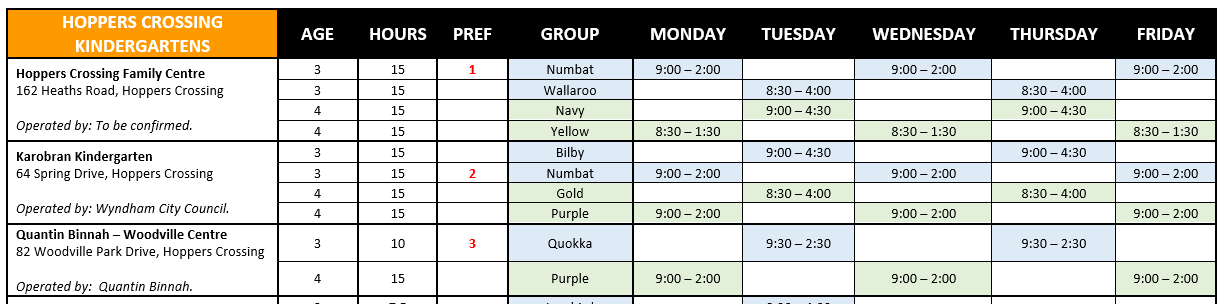 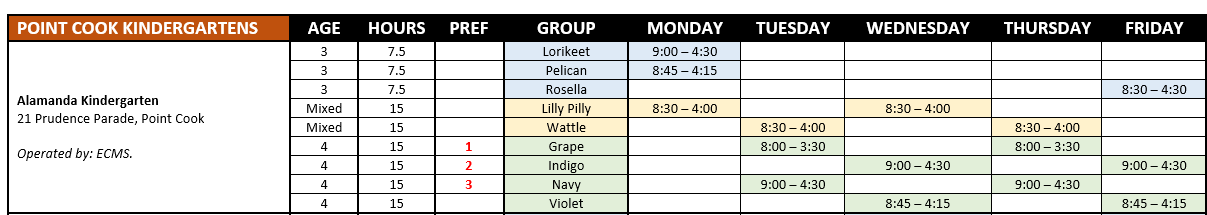 First year of kindergarten groupsThe first year of kindergarten is a one-year program for three-year-old children who turn 3 by the 30th of April in the year they attend kindergarten, offering 7.5 hours – 15 hours each week.Indicated by a ‘3’ in the age column and highlighted blueSecond year of kindergarten groupsThe second year of kindergarten is a one-year program for four-year old children who turn 4 by the 30th of April in the year they attend kindergarten, offering 15 hours each week.Indicated by a ‘4’ in the age column and highlighted greenMixed-Age kindergarten groupsMixed-age groups bring together children aged three to four-years old, providing a unique opportunity for learning and development, offering 15 hours each week.Indicated by a ‘Mixed’ in the age column and highlighted orangeProvisional kindergartensProvisional kindergartens are services that are still being constructed by the State Government. These services are not available to view while under construction.Indicated by a *Provisional Service and highlighted redMulti-Room kindergarten groupsMulti-room groups will attend over two days in two rooms. These groups will attend the first day in one room, and the second day in another room.Indicated by a + after the group name and highlighted yellowIf you require any assistance or have any further questions, please contact Child and Family Support on 1300 370 567.If you require assistance with this document, the information can be translated by contacting Translating and Interpreting Services on 131 450.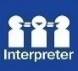 Ask to be connected to Wyndham City on 1300 370 567HOPPERS CROSSING KINDERGARTENSAGEHOURSPREFGROUPMONDAYTUESDAYWEDNESDAYTHURSDAYFRIDAYHoppers Crossing Family Centre162 Heaths Road, Hoppers CrossingOperated by: To be confirmed.315Numbat9:00 – 2:009:00 – 2:009:00 – 2:00Hoppers Crossing Family Centre162 Heaths Road, Hoppers CrossingOperated by: To be confirmed.315Wallaroo8:30 – 4:008:30 – 4:00Hoppers Crossing Family Centre162 Heaths Road, Hoppers CrossingOperated by: To be confirmed.415Navy9:00 – 4:309:00 – 4:30Hoppers Crossing Family Centre162 Heaths Road, Hoppers CrossingOperated by: To be confirmed.415Yellow8:30 – 1:308:30 – 1:308:30 – 1:30Karobran Kindergarten64 Spring Drive, Hoppers CrossingOperated by: Wyndham City Council.315Bilby9:00 – 4:309:00 – 4:30Karobran Kindergarten64 Spring Drive, Hoppers CrossingOperated by: Wyndham City Council.315Numbat9:00 – 2:009:00 – 2:009:00 – 2:00Karobran Kindergarten64 Spring Drive, Hoppers CrossingOperated by: Wyndham City Council.415Gold8:30 – 4:008:30 – 4:00Karobran Kindergarten64 Spring Drive, Hoppers CrossingOperated by: Wyndham City Council.415Purple9:00 – 2:009:00 – 2:009:00 – 2:00Quantin Binnah – Woodville Centre82 Woodville Park Drive, Hoppers CrossingOperated by:  Quantin Binnah.310Quokka9:30 – 2:309:30 – 2:30Quantin Binnah – Woodville Centre82 Woodville Park Drive, Hoppers CrossingOperated by:  Quantin Binnah.415Purple9:00 – 2:009:00 – 2:009:00 – 2:00The Grange Kindergarten260 – 280 Hogans Road, Hoppers CrossingOperated by: Wyndham City Council.37.5Lyrebird8:30 – 4:00The Grange Kindergarten260 – 280 Hogans Road, Hoppers CrossingOperated by: Wyndham City Council.315Kangaroo8:30 – 4:008:30 – 4:00The Grange Kindergarten260 – 280 Hogans Road, Hoppers CrossingOperated by: Wyndham City Council.415Indigo9:00 – 4:309:00 – 4:30The Grange Kindergarten260 – 280 Hogans Road, Hoppers CrossingOperated by: Wyndham City Council.415Navy9:00 – 4:309:00 – 4:30The Grange Kindergarten260 – 280 Hogans Road, Hoppers CrossingOperated by: Wyndham City Council.415Red8:00 – 1:008:00 – 1:008:00 – 1:00Wilmington Kindergarten7 – 13 Wilmington Avenue, Hoppers CrossingOperated by: Wyndham City Council.315Numbat9:00 – 2:009:00 – 2:009:00 – 2:00Wilmington Kindergarten7 – 13 Wilmington Avenue, Hoppers CrossingOperated by: Wyndham City Council.315Wallaroo8:30 – 4:008:30 – 4:00Wilmington Kindergarten7 – 13 Wilmington Avenue, Hoppers CrossingOperated by: Wyndham City Council.415Navy9:00 – 4:309:00 – 4:30Wilmington Kindergarten7 – 13 Wilmington Avenue, Hoppers CrossingOperated by: Wyndham City Council.415Yellow8:30 – 1:308:30 – 1:308:30 – 1:30Woodville Park Kindergarten80 Woodville Park Drive, Hoppers CrossingOperated by: Wyndham City Council.315Koala8:30 – 1:308:30 – 1:308:30 – 1:30Woodville Park Kindergarten80 Woodville Park Drive, Hoppers CrossingOperated by: Wyndham City Council.415Gold8:30 – 4:008:30 – 4:00Yerambooee Kindergarten55 Maple Crescent, Hoppers CrossingOperated by: Wyndham City Council.315Echidna9:00 – 4:309:00 – 4:30Yerambooee Kindergarten55 Maple Crescent, Hoppers CrossingOperated by: Wyndham City Council.37.5Pelican8:45 – 4:15Yerambooee Kindergarten55 Maple Crescent, Hoppers CrossingOperated by: Wyndham City Council.315Wallaroo8:30 – 4:008:30 – 4:00Yerambooee Kindergarten55 Maple Crescent, Hoppers CrossingOperated by: Wyndham City Council.415Aqua8:45 – 4:158:45 – 4:15Yerambooee Kindergarten55 Maple Crescent, Hoppers CrossingOperated by: Wyndham City Council.415Navy9:00 – 4:309:00 – 4:30Yerambooee Kindergarten55 Maple Crescent, Hoppers CrossingOperated by: Wyndham City Council.415Peach9:15 – 4:459:15 – 4:45Yerambooee Kindergarten55 Maple Crescent, Hoppers CrossingOperated by: Wyndham City Council.415Yellow8:30 – 1:308:30 – 1:308:30 – 1:30LITTLE RIVER KINDERGARTENAGEHOURSPREFGROUPMONDAYTUESDAYWEDNESDAYTHURSDAYFRIDAYLittle River Kindergarten22 River Street, Little RiverOperated by: Wyndham City Council.Mixed15Waratah9:00 – 2:009:00 – 2:009:00 – 2:00MAMBOURIN KINDERGARTENAGEHOURSPREFGROUPMONDAYTUESDAYWEDNESDAYTHURSDAYFRIDAYLaa Yulta Primary School Kindergarten20 Lecture Circuit, Mambourin 3024Operated by: Sparkways.315Numbat9:00 – 2:009:00 – 2:009:00 – 2:00Laa Yulta Primary School Kindergarten20 Lecture Circuit, Mambourin 3024Operated by: Sparkways.315Possum9:00 – 4:309:00 – 4:30Laa Yulta Primary School Kindergarten20 Lecture Circuit, Mambourin 3024Operated by: Sparkways.315Wallaroo8:30 – 4:008:30 – 4:00Laa Yulta Primary School Kindergarten20 Lecture Circuit, Mambourin 3024Operated by: Sparkways.415Aqua8:45 – 4:158:45 – 4:15Laa Yulta Primary School Kindergarten20 Lecture Circuit, Mambourin 3024Operated by: Sparkways.415Navy9:00 – 4:309:00 – 4:30Laa Yulta Primary School Kindergarten20 Lecture Circuit, Mambourin 3024Operated by: Sparkways.415Purple9:00 – 2:009:00 – 2:009:00 – 2:00MANOR LAKES KINDERGARTENSAGEHOURSPREFGROUPMONDAYTUESDAYWEDNESDAYTHURSDAYFRIDAYKU Birnbial Kindergarten84 Holyoake Parade, Manor LakesOperated by: KU Children’s Services.315Dolphin9:00 – 2:009:00 – 2:009:00 – 2:00KU Birnbial Kindergarten84 Holyoake Parade, Manor LakesOperated by: KU Children’s Services.315Quoll9:00 – 4:309:00 – 4:30KU Birnbial Kindergarten84 Holyoake Parade, Manor LakesOperated by: KU Children’s Services.Mixed15Flame Pea8:30 – 4:008:30 – 4:00KU Birnbial Kindergarten84 Holyoake Parade, Manor LakesOperated by: KU Children’s Services.Mixed15Grevillea8:30 – 4:008:30 – 4:00KU Birnbial Kindergarten84 Holyoake Parade, Manor LakesOperated by: KU Children’s Services.415Magenta8:30 – 4:008:30 – 4:00KU Birnbial Kindergarten84 Holyoake Parade, Manor LakesOperated by: KU Children’s Services.415Plum9:00 – 4:309:00 – 4:30KU Birnbial Kindergarten84 Holyoake Parade, Manor LakesOperated by: KU Children’s Services.415Silver+9:00 – 4:309:00 – 4:30Manor Lakes Kindergarten86 Manor Lakes Boulevard, Manor LakesOperated by: Wyndham City Council.315Joey8:30 – 4:008:30 – 4:00Manor Lakes Kindergarten86 Manor Lakes Boulevard, Manor LakesOperated by: Wyndham City Council.37.5Rosella8:30 – 4:00Manor Lakes Kindergarten86 Manor Lakes Boulevard, Manor LakesOperated by: Wyndham City Council.415Gold8:30 – 4:008:30 – 4:00Manor Lakes Kindergarten86 Manor Lakes Boulevard, Manor LakesOperated by: Wyndham City Council.415Navy9:00 – 4:309:00 – 4:30Manor Lakes Kindergarten86 Manor Lakes Boulevard, Manor LakesOperated by: Wyndham City Council.415Red8:00 – 1:008:00 – 1:008:00 – 1:00POINT COOK KINDERGARTENSAGEHOURSPREFGROUPMONDAYTUESDAYWEDNESDAYTHURSDAYFRIDAYAlamanda Kindergarten21 Prudence Parade, Point CookOperated by: ECMS.37.5Lorikeet9:00 – 4:30Alamanda Kindergarten21 Prudence Parade, Point CookOperated by: ECMS.37.5Pelican8:45 – 4:15Alamanda Kindergarten21 Prudence Parade, Point CookOperated by: ECMS.37.5Rosella8:30 – 4:00Alamanda Kindergarten21 Prudence Parade, Point CookOperated by: ECMS.Mixed15Lilly Pilly8:30 – 4:008:30 – 4:00Alamanda Kindergarten21 Prudence Parade, Point CookOperated by: ECMS.Mixed15Wattle8:30 – 4:008:30 – 4:00Alamanda Kindergarten21 Prudence Parade, Point CookOperated by: ECMS.415Grape8:00 – 3:308:00 – 3:30Alamanda Kindergarten21 Prudence Parade, Point CookOperated by: ECMS.415Indigo9:00 – 4:309:00 – 4:30Alamanda Kindergarten21 Prudence Parade, Point CookOperated by: ECMS.415Navy9:00 – 4:309:00 – 4:30Alamanda Kindergarten21 Prudence Parade, Point CookOperated by: ECMS.415Violet8:45 – 4:158:45 – 4:15Featherbrook Kindergarten33 – 35 Windorah Drive, Point CookOperated by: Wyndham City Council.315Echidna9:00 – 4:309:00 – 4:30Featherbrook Kindergarten33 – 35 Windorah Drive, Point CookOperated by: Wyndham City Council.37.5Emu9:00 – 4:30Featherbrook Kindergarten33 – 35 Windorah Drive, Point CookOperated by: Wyndham City Council.37.5Lorikeet9:00 – 4:30Featherbrook Kindergarten33 – 35 Windorah Drive, Point CookOperated by: Wyndham City Council.37.5Rosella8:30 – 4:00Featherbrook Kindergarten33 – 35 Windorah Drive, Point CookOperated by: Wyndham City Council.Mixed15Gum Tree8:30 – 4:008:30 – 4:00Featherbrook Kindergarten33 – 35 Windorah Drive, Point CookOperated by: Wyndham City Council.415Aqua8:45 – 4:158:45 – 4:15Featherbrook Kindergarten33 – 35 Windorah Drive, Point CookOperated by: Wyndham City Council.415Indigo9:00 – 4:309:00 – 4:30Featherbrook Kindergarten33 – 35 Windorah Drive, Point CookOperated by: Wyndham City Council.415Navy9:00 – 4:309:00 – 4:30Featherbrook Kindergarten33 – 35 Windorah Drive, Point CookOperated by: Wyndham City Council.415Peach9:15 – 4:459:15 – 4:45Jamieson Way Kindergarten59 Jamieson Way, Point CookOperated by: Wyndham City Council.37.5Pelican8:45 – 4:15Jamieson Way Kindergarten59 Jamieson Way, Point CookOperated by: Wyndham City Council.315Platypus8:45 – 4:158:45 – 4:15Jamieson Way Kindergarten59 Jamieson Way, Point CookOperated by: Wyndham City Council.315Possum9:00 – 4:309:00 – 4:30Jamieson Way Kindergarten59 Jamieson Way, Point CookOperated by: Wyndham City Council.315Wallaroo8:30 – 4:008:30 – 4:00Jamieson Way Kindergarten59 Jamieson Way, Point CookOperated by: Wyndham City Council.415Indigo9:00 – 4:309:00 – 4:30Jamieson Way Kindergarten59 Jamieson Way, Point CookOperated by: Wyndham City Council.415Lime+8:30 – 4:008:30 – 4:00Jamieson Way Kindergarten59 Jamieson Way, Point CookOperated by: Wyndham City Council.415Navy9:00 – 4:309:00 – 4:30Jamieson Way Kindergarten59 Jamieson Way, Point CookOperated by: Wyndham City Council.415Orange8:30 – 4:008:30 – 4:00Middleton Drive Kindergarten1 Middleton Drive, Point CookOperated by: Sparkways.315Platypus8:45 – 4:158:45 – 4:15Middleton Drive Kindergarten1 Middleton Drive, Point CookOperated by: Sparkways.315Kangaroo8:30 – 4:008:30 – 4:00Middleton Drive Kindergarten1 Middleton Drive, Point CookOperated by: Sparkways.315Wombat +8:30 – 4:008:30 – 4:00Middleton Drive Kindergarten1 Middleton Drive, Point CookOperated by: Sparkways.415Navy9:00 – 4:309:00 – 4:30Middleton Drive Kindergarten1 Middleton Drive, Point CookOperated by: Sparkways.415Silver9:00 – 4:309:00 – 4:30POINT COOK KINDERGARTENSAGEHOURSPREFGROUPMONDAYMONDAYMONDAYTUESDAYWEDNESDAYWEDNESDAYTHURSDAYTHURSDAYFRIDAYPoint Cook Community Learning Centre Kindergarten1 – 21 Cheetham Street, Point CookOperated by: Wyndham City Council.37.5Lyrebird8:30 – 4:00Point Cook Community Learning Centre Kindergarten1 – 21 Cheetham Street, Point CookOperated by: Wyndham City Council.37.5Pelican8:45 – 4:158:45 – 4:158:45 – 4:15Point Cook Community Learning Centre Kindergarten1 – 21 Cheetham Street, Point CookOperated by: Wyndham City Council.Mixed15Gum Tree8:30 – 4:008:30 – 4:008:30 – 4:008:30 – 4:008:30 – 4:00Point Cook Community Learning Centre Kindergarten1 – 21 Cheetham Street, Point CookOperated by: Wyndham City Council.415Indigo9:00 – 4:309:00 – 4:309:00 – 4:30Point Cook Community Learning Centre Kindergarten1 – 21 Cheetham Street, Point CookOperated by: Wyndham City Council.415Navy9:00 – 4:309:00 – 4:309:00 – 4:30Point Cook Community Learning Centre Kindergarten1 – 21 Cheetham Street, Point CookOperated by: Wyndham City Council.415Teal8:30 – 4:008:30 – 4:008:30 – 4:00Saltwater Kindergarten153 Saltwater Promenade, Point CookOperated by: Wyndham City Council.37.5Lyrebird8:30 – 4:00Saltwater Kindergarten153 Saltwater Promenade, Point CookOperated by: Wyndham City Council.37.5Pelican8:45 – 4:158:45 – 4:158:45 – 4:15Saltwater Kindergarten153 Saltwater Promenade, Point CookOperated by: Wyndham City Council.Mixed15Gum Tree8:30 – 4:008:30 – 4:008:30 – 4:008:30 – 4:008:30 – 4:00Saltwater Kindergarten153 Saltwater Promenade, Point CookOperated by: Wyndham City Council.415Indigo9:00 – 4:309:00 – 4:309:00 – 4:30Saltwater Kindergarten153 Saltwater Promenade, Point CookOperated by: Wyndham City Council.415Navy9:00 – 4:309:00 – 4:309:00 – 4:30Saltwater Kindergarten153 Saltwater Promenade, Point CookOperated by: Wyndham City Council.415Teal8:30 – 4:008:30 – 4:008:30 – 4:00TARNEIT KINDERGARTENSAGEHOURSPREFGROUPMONDAYMONDAYMONDAYTUESDAYWEDNESDAYWEDNESDAYTHURSDAYTHURSDAYFRIDAYBembit Bag-rook Kindergarten61 Polly Parade, TarneitOperated by: Bestchance.315EchidnaEchidna9:00 – 4:309:00 – 4:309:00 – 4:30Bembit Bag-rook Kindergarten61 Polly Parade, TarneitOperated by: Bestchance.315KangarooKangaroo8:30 – 4:008:30 – 4:008:30 – 4:00Bembit Bag-rook Kindergarten61 Polly Parade, TarneitOperated by: Bestchance.37.5LyrebirdLyrebird8:30 – 4:008:30 – 4:00Bembit Bag-rook Kindergarten61 Polly Parade, TarneitOperated by: Bestchance.37.5PelicanPelican8:45 – 4:15Bembit Bag-rook Kindergarten61 Polly Parade, TarneitOperated by: Bestchance.415AquaAqua8:45 – 4:158:45 – 4:158:45 – 4:158:45 – 4:15Bembit Bag-rook Kindergarten61 Polly Parade, TarneitOperated by: Bestchance.415IndigoIndigo9:00 – 4:309:00 – 4:309:00 – 4:30Bembit Bag-rook Kindergarten61 Polly Parade, TarneitOperated by: Bestchance.415NavyNavy9:00 – 4:309:00 – 4:309:00 – 4:309:00 – 4:30Bembit Bag-rook Kindergarten61 Polly Parade, TarneitOperated by: Bestchance.415PurplePurple9:00 – 2:009:00 – 2:009:00 – 2:009:00 – 2:00Davis Creek Primary School Kindergarten65 Wooten Road, TarneitOperated by: Sparkways.37.5KookaburraKookaburra8:45 – 4:158:45 – 4:15Davis Creek Primary School Kindergarten65 Wooten Road, TarneitOperated by: Sparkways.37.5PelicanPelican8:45 – 4:15Davis Creek Primary School Kindergarten65 Wooten Road, TarneitOperated by: Sparkways.415GoldGold8:30 – 4:008:30 – 4:008:30 – 4:008:30 – 4:00Davis Creek Primary School Kindergarten65 Wooten Road, TarneitOperated by: Sparkways.415IndigoIndigo9:00 – 4:309:00 – 4:309:00 – 4:30Davis Creek Primary School Kindergarten65 Wooten Road, TarneitOperated by: Sparkways.415NavyNavy9:00 – 4:309:00 – 4:309:00 – 4:309:00 – 4:30Davis Creek Primary School Kindergarten65 Wooten Road, TarneitOperated by: Sparkways.415OrangeOrange8:30 – 4:008:30 – 4:00TARNEIT KINDERGARTENSAGEHOURSPREFGROUPMONDAYTUESDAYWEDNESDAYTHURSDAYFRIDAYKU Dianella Kindergarten6 Congo Drive, TarneitOperated by: KU Children’s Services.37.5Ibis8:30 – 4:00KU Dianella Kindergarten6 Congo Drive, TarneitOperated by: KU Children’s Services.315Wallaby8:30 – 4:008:30 – 4:00KU Dianella Kindergarten6 Congo Drive, TarneitOperated by: KU Children’s Services.315Quoll9:00 – 4:309:00 – 4:30KU Dianella Kindergarten6 Congo Drive, TarneitOperated by: KU Children’s Services.Mixed15Flame Pea8:30 – 4:008:30 – 4:00KU Dianella Kindergarten6 Congo Drive, TarneitOperated by: KU Children’s Services.Mixed15Lemon Myrtle9:00 – 4:309:00 – 4:30KU Dianella Kindergarten6 Congo Drive, TarneitOperated by: KU Children’s Services.Mixed15Kangaroo Paw9:00 – 4:309:00 – 4:30KU Dianella Kindergarten6 Congo Drive, TarneitOperated by: KU Children’s Services.415Coral9:00 – 4:309:00 – 4:30KU Dianella Kindergarten6 Congo Drive, TarneitOperated by: KU Children’s Services.415Lime+8:30 – 4:008:30 – 4:00Penrose Kindergarten83 Penrose Promenade, TarneitOperated by: Wyndham City Council.37.5Emu9:00 – 4:30Penrose Kindergarten83 Penrose Promenade, TarneitOperated by: Wyndham City Council.37.5Rosella8:30 – 4:00Penrose Kindergarten83 Penrose Promenade, TarneitOperated by: Wyndham City Council.Mixed15Gum Tree8:30 – 4:008:30 – 4:00Penrose Kindergarten83 Penrose Promenade, TarneitOperated by: Wyndham City Council.415Indigo9:00 – 4:309:00 – 4:30Penrose Kindergarten83 Penrose Promenade, TarneitOperated by: Wyndham City Council.415Navy9:00 – 4:309:00 – 4:30Penrose Kindergarten83 Penrose Promenade, TarneitOperated by: Wyndham City Council.415Orange8:30 – 4:008:30 – 4:00Tarneit Kindergarten150 Sunset Views Boulevard, TarneitOperated by: Wyndham City Council.37.5Emu9:00 – 4:30Tarneit Kindergarten150 Sunset Views Boulevard, TarneitOperated by: Wyndham City Council.37.5Rosella8:30 – 4:00Tarneit Kindergarten150 Sunset Views Boulevard, TarneitOperated by: Wyndham City Council.Mixed15Gum Tree8:30 – 4:008:30 – 4:00Tarneit Kindergarten150 Sunset Views Boulevard, TarneitOperated by: Wyndham City Council.415Indigo9:00 – 4:309:00 – 4:30Tarneit Kindergarten150 Sunset Views Boulevard, TarneitOperated by: Wyndham City Council.415Navy9:00 – 4:309:00 – 4:30Tarneit Kindergarten150 Sunset Views Boulevard, TarneitOperated by: Wyndham City Council.415Orange8:30 – 4:008:30 – 4:00Tarneit Central Kindergarten21 – 23 Brinbrook Street, TarneitOperated by: ECMS.37.5Lyrebird8:30 – 4:00Tarneit Central Kindergarten21 – 23 Brinbrook Street, TarneitOperated by: ECMS.37.5Magpie9:00 – 4:30Tarneit Central Kindergarten21 – 23 Brinbrook Street, TarneitOperated by: ECMS.37.5Pelican8:45 – 4:15Tarneit Central Kindergarten21 – 23 Brinbrook Street, TarneitOperated by: ECMS.Mixed15Boronia8:45 – 4:158:45 – 4:15Tarneit Central Kindergarten21 – 23 Brinbrook Street, TarneitOperated by: ECMS.Mixed15Gum Tree8:30 – 4:008:30 – 4:00Tarneit Central Kindergarten21 – 23 Brinbrook Street, TarneitOperated by: ECMS.415Navy9:00 – 4:309:00 – 4:30Tarneit Central Kindergarten21 – 23 Brinbrook Street, TarneitOperated by: ECMS.415Silver9:00 – 4:309:00 – 4:30Tarneit Central Kindergarten21 – 23 Brinbrook Street, TarneitOperated by: ECMS.415Violet8:45 – 4:158:45 – 4:15Tarneit Central Kindergarten21 – 23 Brinbrook Street, TarneitOperated by: ECMS.415Teal8:30 – 4:008:30 – 4:00Wimba Primary School Kindergarten25 Tuition Drive, TarneitOperated by: ECMS.315Echidna9:00 – 4:309:00 – 4:30Wimba Primary School Kindergarten25 Tuition Drive, TarneitOperated by: ECMS.315Kangaroo8:30 – 4:008:30 – 4:00Wimba Primary School Kindergarten25 Tuition Drive, TarneitOperated by: ECMS.415Navy9:00 – 4:309:00 – 4:30Wimba Primary School Kindergarten25 Tuition Drive, TarneitOperated by: ECMS.415Olive+8:45 – 4:158:45 – 4:15Wimba Primary School Kindergarten25 Tuition Drive, TarneitOperated by: ECMS.415Teal8:30 – 4:008:30 – 4:00TRUGANINA KINDERGARTENSAGEHOURSPREFGROUPMONDAYTUESDAYWEDNESDAYTHURSDAYFRIDAYArndell Park Kindergarten24 – 49 Federation Boulevard, TruganinaOperated by: Wyndham City Council.37.5Lorikeet9:00 – 4:30Arndell Park Kindergarten24 – 49 Federation Boulevard, TruganinaOperated by: Wyndham City Council.37.5Rosella8:30 – 4:00Arndell Park Kindergarten24 – 49 Federation Boulevard, TruganinaOperated by: Wyndham City Council.Mixed15Kangaroo Paw9:00 – 4:309:00 – 4:30Arndell Park Kindergarten24 – 49 Federation Boulevard, TruganinaOperated by: Wyndham City Council.415Gold8:30 – 4:008:30 – 4:00Arndell Park Kindergarten24 – 49 Federation Boulevard, TruganinaOperated by: Wyndham City Council.415Navy9:00 – 4:309:00 – 4:30Arndell Park Kindergarten24 – 49 Federation Boulevard, TruganinaOperated by: Wyndham City Council.415Orange8:30 – 4:008:30 – 4:00Koomail Tardy Kindergarten117 Alcock Road, TruganinaOperated by: ECMS.315Goanna+8:30 – 4:008:30 – 4:00Koomail Tardy Kindergarten117 Alcock Road, TruganinaOperated by: ECMS.315Kangaroo8:30 – 4:008:30 – 4:00Koomail Tardy Kindergarten117 Alcock Road, TruganinaOperated by: ECMS.37.5Lorikeet9:00 – 4:30Koomail Tardy Kindergarten117 Alcock Road, TruganinaOperated by: ECMS.415Aqua8:45 – 4:158:45 – 4:15Koomail Tardy Kindergarten117 Alcock Road, TruganinaOperated by: ECMS.415Cherry8:15 – 3:458:15 – 3:45Koomail Tardy Kindergarten117 Alcock Road, TruganinaOperated by: ECMS.415Indigo9:00 – 4:309:00 – 4:30Koomail Tardy Kindergarten117 Alcock Road, TruganinaOperated by: ECMS.415Navy9:00 – 4:309:00 – 4:30Koomail Tardy Kindergarten117 Alcock Road, TruganinaOperated by: ECMS.415Violet8:45 – 4:158:45 – 4:15Mainview Boulevard Kindergarten49 Mainview Boulevard, TruganinaOperated by: Bestchance.37.5 Brolga8:30 – 4:00Mainview Boulevard Kindergarten49 Mainview Boulevard, TruganinaOperated by: Bestchance.315Platypus8:45 – 4:158:45 – 4:15Mainview Boulevard Kindergarten49 Mainview Boulevard, TruganinaOperated by: Bestchance.37.5Lorikeet9:00 – 4:30Mainview Boulevard Kindergarten49 Mainview Boulevard, TruganinaOperated by: Bestchance.37.5Rosella8:30 – 4:00Mainview Boulevard Kindergarten49 Mainview Boulevard, TruganinaOperated by: Bestchance.415Green9:00 – 4:309:00 – 4:30Mainview Boulevard Kindergarten49 Mainview Boulevard, TruganinaOperated by: Bestchance.415Gold8:30 – 4:008:30 – 4:00Mainview Boulevard Kindergarten49 Mainview Boulevard, TruganinaOperated by: Bestchance.415Indigo9:00 – 4:309:00 – 4:30Mainview Boulevard Kindergarten49 Mainview Boulevard, TruganinaOperated by: Bestchance.415Navy9:00 – 4:309:00 – 4:30Mainview Boulevard Kindergarten49 Mainview Boulevard, TruganinaOperated by: Bestchance.415Peach9:15 – 4:459:15 – 4:45Mainview Boulevard Kindergarten49 Mainview Boulevard, TruganinaOperated by: Bestchance.415Red8:00 – 1:008:00 – 1:008:00 – 1:00Mainview Boulevard Kindergarten49 Mainview Boulevard, TruganinaOperated by: Bestchance.415Silver9:00 – 4:309:00 – 4:30*Truganina Community Centre (interim name)1 Everton Road, Truganina*Provisional ServiceOperated by: Wyndham City Council.315Numbat9:00 – 2:009:00 – 2:009:00 – 2:00*Truganina Community Centre (interim name)1 Everton Road, Truganina*Provisional ServiceOperated by: Wyndham City Council.315Quoll9:00 – 4:309:00 – 4:30*Truganina Community Centre (interim name)1 Everton Road, Truganina*Provisional ServiceOperated by: Wyndham City Council.315Wallaroo8:30 – 4:008:30 – 4:00*Truganina Community Centre (interim name)1 Everton Road, Truganina*Provisional ServiceOperated by: Wyndham City Council.415Navy9:00 – 4:309:00 – 4:30*Truganina Community Centre (interim name)1 Everton Road, Truganina*Provisional ServiceOperated by: Wyndham City Council.415Yellow8:30 – 1:308:30 – 1:308:30 – 1:30Warreen Primary School Kindergarten40 Boulder Drive, TruganinaOperated by: ECMS.315Echidna9:00 – 4:309:00 – 4:30Warreen Primary School Kindergarten40 Boulder Drive, TruganinaOperated by: ECMS.315Kangaroo8:30 – 4:008:30 – 4:00Warreen Primary School Kindergarten40 Boulder Drive, TruganinaOperated by: ECMS.415Navy9:00 – 4:309:00 – 4:30Warreen Primary School Kindergarten40 Boulder Drive, TruganinaOperated by: ECMS.415Olive+8:45 – 4:158:45 – 4:15Warreen Primary School Kindergarten40 Boulder Drive, TruganinaOperated by: ECMS.415Teal8:30 – 4:008:30 – 4:00WERRIBEE KINDERGARTENSAGEHOURSPREFGROUPGROUPMONDAYMONDAYTUESDAYWEDNESDAYWEDNESDAYTHURSDAYFRIDAYCollege Road Kindergarten34 College Road, WerribeeOperated by: Wyndham City Council.315Echidna9:00 – 4:309:00 – 4:30College Road Kindergarten34 College Road, WerribeeOperated by: Wyndham City Council.315Kangaroo8:30 – 4:008:30 – 4:008:30 – 4:008:30 – 4:00College Road Kindergarten34 College Road, WerribeeOperated by: Wyndham City Council.37.5Lyrebird8:30 – 4:008:30 – 4:00College Road Kindergarten34 College Road, WerribeeOperated by: Wyndham City Council.415Grape8:00 – 3:308:00 – 3:308:00 – 3:308:00 – 3:30College Road Kindergarten34 College Road, WerribeeOperated by: Wyndham City Council.415Navy9:00 – 4:309:00 – 4:309:00 – 4:309:00 – 4:30College Road Kindergarten34 College Road, WerribeeOperated by: Wyndham City Council.415Silver9:00 – 4:309:00 – 4:309:00 – 4:30College Road Kindergarten34 College Road, WerribeeOperated by: Wyndham City Council.415Yellow8:30 – 1:308:30 – 1:308:30 – 1:308:30 – 1:30Dr Charles Prouse Kindergarten3 Osterly Street, WerribeeOperated by: Wyndham City Council.37.5Rosella8:30 – 4:00Dr Charles Prouse Kindergarten3 Osterly Street, WerribeeOperated by: Wyndham City Council.415Grape8:00 – 3:308:00 – 3:308:00 – 3:308:00 – 3:30Dr Charles Prouse Kindergarten3 Osterly Street, WerribeeOperated by: Wyndham City Council.415Orange8:30 – 4:008:30 – 4:008:30 – 4:00*Lollypop Creek Community Centre (interim name) 104 Shipwright Parade, Werribee*Provisional ServiceOperated by: To be confirmed.315Numbat9:00 – 2:009:00 – 2:009:00 – 2:009:00 – 2:00*Lollypop Creek Community Centre (interim name) 104 Shipwright Parade, Werribee*Provisional ServiceOperated by: To be confirmed.315Wallaroo8:30 – 4:008:30 – 4:008:30 – 4:008:30 – 4:00*Lollypop Creek Community Centre (interim name) 104 Shipwright Parade, Werribee*Provisional ServiceOperated by: To be confirmed.415Navy9:00 – 4:309:00 – 4:309:00 – 4:309:00 – 4:30*Lollypop Creek Community Centre (interim name) 104 Shipwright Parade, Werribee*Provisional ServiceOperated by: To be confirmed.415Olive8:45 – 4:158:45 – 4:158:45 – 4:158:45 – 4:15*Lollypop Creek Community Centre (interim name) 104 Shipwright Parade, Werribee*Provisional ServiceOperated by: To be confirmed.415Yellow8:30 – 1:308:30 – 1:308:30 – 1:308:30 – 1:30Quantin Binnah Kindergarten61 Thames Boulevard, WerribeeOperated by: Quantin Binnah.310Bandicoot9:15 – 2:159:15 – 2:159:15 – 2:15Quantin Binnah Kindergarten61 Thames Boulevard, WerribeeOperated by: Quantin Binnah.310Dugong9:15 – 2:159:15 – 2:159:15 – 2:15Quantin Binnah Kindergarten61 Thames Boulevard, WerribeeOperated by: Quantin Binnah.415Navy9:00 – 4:309:00 – 4:309:00 – 4:309:00 – 4:30Quantin Binnah Kindergarten61 Thames Boulevard, WerribeeOperated by: Quantin Binnah.415Green9:00 – 4:309:00 – 4:309:00 – 4:309:00 – 4:30Quantin Binnah Kindergarten61 Thames Boulevard, WerribeeOperated by: Quantin Binnah.415Purple9:00 – 2:009:00 – 2:009:00 – 2:009:00 – 2:00Quantin Binnah Kindergarten61 Thames Boulevard, WerribeeOperated by: Quantin Binnah.415Silver9:00 – 4:309:00 – 4:309:00 – 4:30Riverdene Kindergarten28 Parramatta Road, WerribeeOperated by: Wyndham City Council.315Koala8:30 – 1:308:30 – 1:308:30 – 1:308:30 – 1:30Riverdene Kindergarten28 Parramatta Road, WerribeeOperated by: Wyndham City Council.415Gold8:30 – 4:008:30 – 4:008:30 – 4:008:30 – 4:00Riverwalk Primary School Kindergarten56 Timbarra Drive, WerribeeOperated by: One Tree Community Services.37.5Rosella8:30 – 4:00Riverwalk Primary School Kindergarten56 Timbarra Drive, WerribeeOperated by: One Tree Community Services.315Wallaroo8:30 – 4:008:30 – 4:008:30 – 4:008:30 – 4:00Riverwalk Primary School Kindergarten56 Timbarra Drive, WerribeeOperated by: One Tree Community Services.Mixed15Banksia8:30 – 1:308:30 – 1:308:30 – 1:308:30 – 1:30Riverwalk Primary School Kindergarten56 Timbarra Drive, WerribeeOperated by: One Tree Community Services.415Navy9:00 – 4:309:00 – 4:309:00 – 4:309:00 – 4:30Riverwalk Primary School Kindergarten56 Timbarra Drive, WerribeeOperated by: One Tree Community Services.415Orange8:30 – 4:008:30 – 4:008:30 – 4:00WERRIBEE KINDERGARTENSAGEHOURSHOURSPREFPREFGROUPGROUPMONDAYTUESDAYWEDNESDAYWEDNESDAYTHURSDAYTHURSDAYFRIDAYThe Manor Kindergarten186 Werribee Street North, WerribeeOperated by: Wyndham City Council.37.57.5LyrebirdLyrebird8:30 – 4:00The Manor Kindergarten186 Werribee Street North, WerribeeOperated by: Wyndham City Council.Mixed1515Gum TreeGum Tree8:30 – 4:008:30 – 4:008:30 – 4:00The Manor Kindergarten186 Werribee Street North, WerribeeOperated by: Wyndham City Council.41515IndigoIndigo9:00 – 4:309:00 – 4:309:00 – 4:30Thomas Chirnside Kindergarten85 – 95 Walls Road, WerribeeOperated by: Wyndham City Council.31515NumbatNumbat9:00 – 2:009:00 – 2:009:00 – 2:009:00 – 2:00Thomas Chirnside Kindergarten85 – 95 Walls Road, WerribeeOperated by: Wyndham City Council.31515WallarooWallaroo8:30 – 4:008:30 – 4:008:30 – 4:00Thomas Chirnside Kindergarten85 – 95 Walls Road, WerribeeOperated by: Wyndham City Council.41515NavyNavy9:00 – 4:309:00 – 4:309:00 – 4:30Thomas Chirnside Kindergarten85 – 95 Walls Road, WerribeeOperated by: Wyndham City Council.41515YellowYellow8:30 – 1:308:30 – 1:308:30 – 1:308:30 – 1:30Werribee West Family Centre37 Ballan Road, WerribeeOperated by: One Tree Community Services.Mixed1515Lilly PillyLilly Pilly8:30 – 4:008:30 – 4:008:30 – 4:00Werribee West Family Centre37 Ballan Road, WerribeeOperated by: One Tree Community Services.Mixed1515EucalyptusEucalyptus9:00 – 4:309:00 – 4:309:00 – 4:30Wyndham Park Kindergarten55 – 57 Kookaburra Avenue, WerribeeOperated by: Wyndham City Council.31515NumbatNumbat9:00 – 2:009:00 – 2:009:00 – 2:009:00 – 2:00Wyndham Park Kindergarten55 – 57 Kookaburra Avenue, WerribeeOperated by: Wyndham City Council.31515WallarooWallaroo8:30 – 4:008:30 – 4:008:30 – 4:00Wyndham Park Kindergarten55 – 57 Kookaburra Avenue, WerribeeOperated by: Wyndham City Council.41515NavyNavy9:00 – 4:309:00 – 4:309:00 – 4:30Wyndham Park Kindergarten55 – 57 Kookaburra Avenue, WerribeeOperated by: Wyndham City Council.41515YellowYellow8:30 – 1:308:30 – 1:308:30 – 1:308:30 – 1:30WYNDHAM VALE KINDERGARTENSAGEAGEHOURSHOURSPREFPREFGROUPMONDAYTUESDAYTUESDAYWEDNESDAYTHURSDAYFRIDAYFRIDAYBalim Balim Early Years at Wunggurrwil Dhurrung Centre19 Communal Road, Wyndham ValeOperated by: One Tree Community Services.331515Numbat9:00 – 2:009:00 – 2:009:00 – 2:009:00 – 2:00Balim Balim Early Years at Wunggurrwil Dhurrung Centre19 Communal Road, Wyndham ValeOperated by: One Tree Community Services.337.57.5Rosella8:30 – 4:008:30 – 4:00Balim Balim Early Years at Wunggurrwil Dhurrung Centre19 Communal Road, Wyndham ValeOperated by: One Tree Community Services.331515Wallaroo8:30 – 4:008:30 – 4:008:30 – 4:00Balim Balim Early Years at Wunggurrwil Dhurrung Centre19 Communal Road, Wyndham ValeOperated by: One Tree Community Services.MixedMixed1515Banksia8:30 – 1:308:30 – 1:308:30 – 1:308:30 – 1:30Balim Balim Early Years at Wunggurrwil Dhurrung Centre19 Communal Road, Wyndham ValeOperated by: One Tree Community Services.MixedMixed1515Wattle8:30 – 4:008:30 – 4:008:30 – 4:00Balim Balim Early Years at Wunggurrwil Dhurrung Centre19 Communal Road, Wyndham ValeOperated by: One Tree Community Services.441515Navy9:00 – 4:309:00 – 4:309:00 – 4:30Balim Balim Early Years at Wunggurrwil Dhurrung Centre19 Communal Road, Wyndham ValeOperated by: One Tree Community Services.441515Peach9:15 – 4:459:15 – 4:45Iramoo Kindergarten60 Honour Avenue, Wyndham ValeOperated by: Wyndham City Council.MixedMixed1515Bottlebrush8:00 – 1:008:00 – 1:008:00 – 1:008:00 – 1:00Iramoo Kindergarten60 Honour Avenue, Wyndham ValeOperated by: Wyndham City Council.MixedMixed1515Wattle8:30 – 4:008:30 – 4:008:30 – 4:00Vista Way Kindergarten7 Vista Way, Wyndham ValeOperated by: Wyndham City Council.337.57.5Lorikeet9:00 – 4:30Vista Way Kindergarten7 Vista Way, Wyndham ValeOperated by: Wyndham City Council.MixedMixed1515Kangaroo Paw9:00 – 4:309:00 – 4:309:00 – 4:30Vista Way Kindergarten7 Vista Way, Wyndham ValeOperated by: Wyndham City Council.441515Navy9:00 – 4:309:00 – 4:309:00 – 4:30Wyndham Vale Primary School Kindergarten85 Ribblesdale Avenue, Wyndham ValeOperated by: Bestchance.337.57.5Rosella8:30 – 4:008:30 – 4:00Wyndham Vale Primary School Kindergarten85 Ribblesdale Avenue, Wyndham ValeOperated by: Bestchance.441515Navy9:00 – 4:309:00 – 4:309:00 – 4:30Wyndham Vale Primary School Kindergarten85 Ribblesdale Avenue, Wyndham ValeOperated by: Bestchance.441515Orange8:30 – 4:008:30 – 4:00PRIVACY NOTIFICATIONPRIVACY NOTIFICATIONWyndham City Council is bound by the Privacy and Data Protection Act 2014 and the Health Records Act 2001.  Your consent is required for the collection and use of your personal and/or health information and that of your child. The personal and health information requested on this form is being collected by Council for the purpose of planning and delivering proper health and developmental care and education services to your child while obtaining and/or attending Wyndham services (which includes MCH, Kindergarten, PFSO Services). The information will be used by Council, and it may be shared with Educators, early intervention, health and welfare service providers for the purposes mentioned. Your information will be stored in Council’s Customer Database and used to identify you when communicating with Council and for Council to deliver services and information to you. The information will only be disclosed to other persons or agencies if consented to by both parents; or the authorised parent/guardian; or as permitted by law. For further information on how your personal and health information will be handled, see Council’s Privacy Policy on its website. Authorised parents and guardians may apply for access and/or amendment of the information. Requests for access and/or amendment of the information should be made in writing to Council’s Privacy Officer.Wyndham City Council is bound by the Privacy and Data Protection Act 2014 and the Health Records Act 2001.  Your consent is required for the collection and use of your personal and/or health information and that of your child. The personal and health information requested on this form is being collected by Council for the purpose of planning and delivering proper health and developmental care and education services to your child while obtaining and/or attending Wyndham services (which includes MCH, Kindergarten, PFSO Services). The information will be used by Council, and it may be shared with Educators, early intervention, health and welfare service providers for the purposes mentioned. Your information will be stored in Council’s Customer Database and used to identify you when communicating with Council and for Council to deliver services and information to you. The information will only be disclosed to other persons or agencies if consented to by both parents; or the authorised parent/guardian; or as permitted by law. For further information on how your personal and health information will be handled, see Council’s Privacy Policy on its website. Authorised parents and guardians may apply for access and/or amendment of the information. Requests for access and/or amendment of the information should be made in writing to Council’s Privacy Officer.AUTHORISATIONSAUTHORISATIONSI/We declare that information contained in this registration form is true and correct and will undertake to immediately inform Early Education and Care Services in the event of any change to the information. I consent to the collection and use of personal and health information on this form as outlined above in the Privacy Notification section. I/We declare that information contained in this registration form is true and correct and will undertake to immediately inform Early Education and Care Services in the event of any change to the information. I consent to the collection and use of personal and health information on this form as outlined above in the Privacy Notification section. Parent / Legal Guardian 1 Name:Parent / Legal Guardian 1 Name:Signature:Date:                     /                    /Parent / Legal Guardian 2 Name:Parent / Legal Guardian 2 Name:Signature:Date:                     /                    /